.	7. Supplementary figures 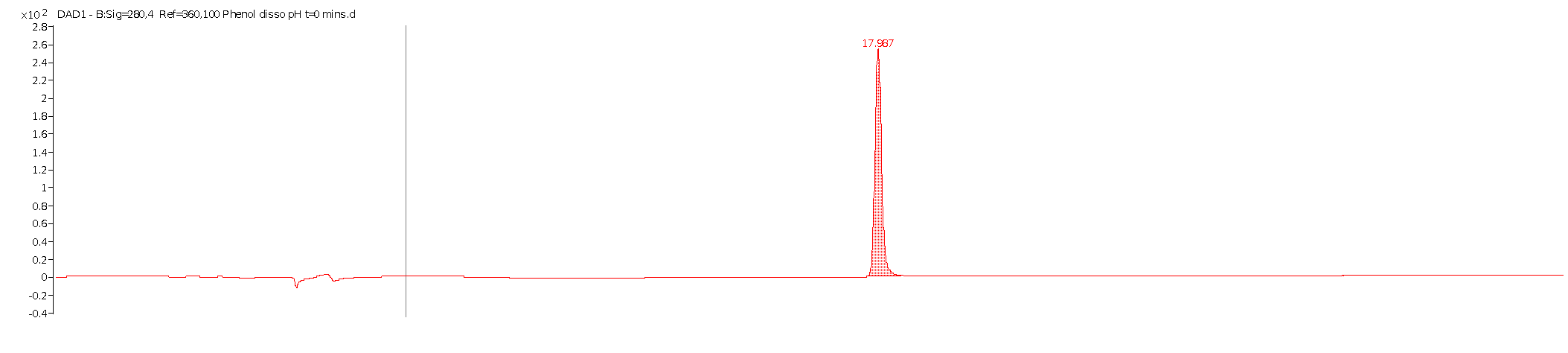 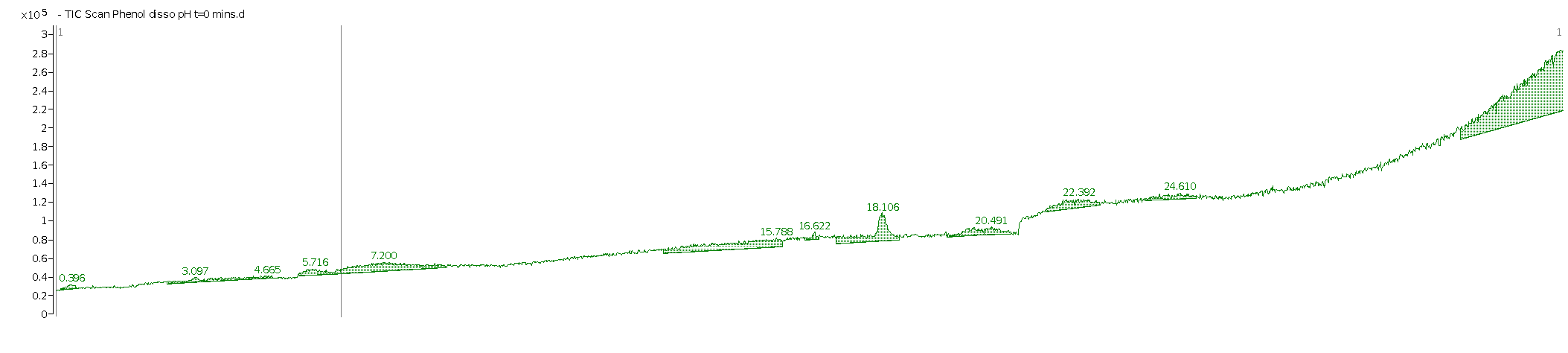 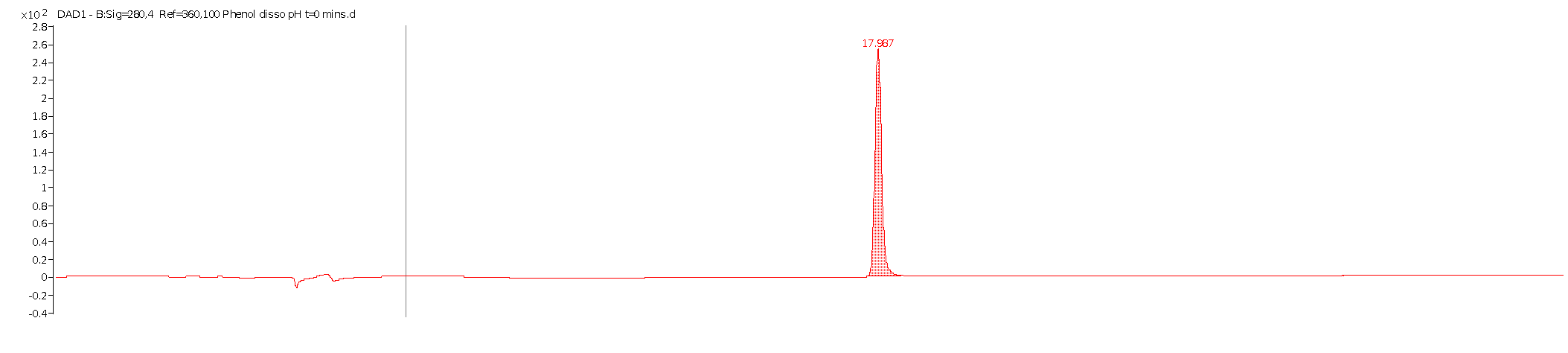 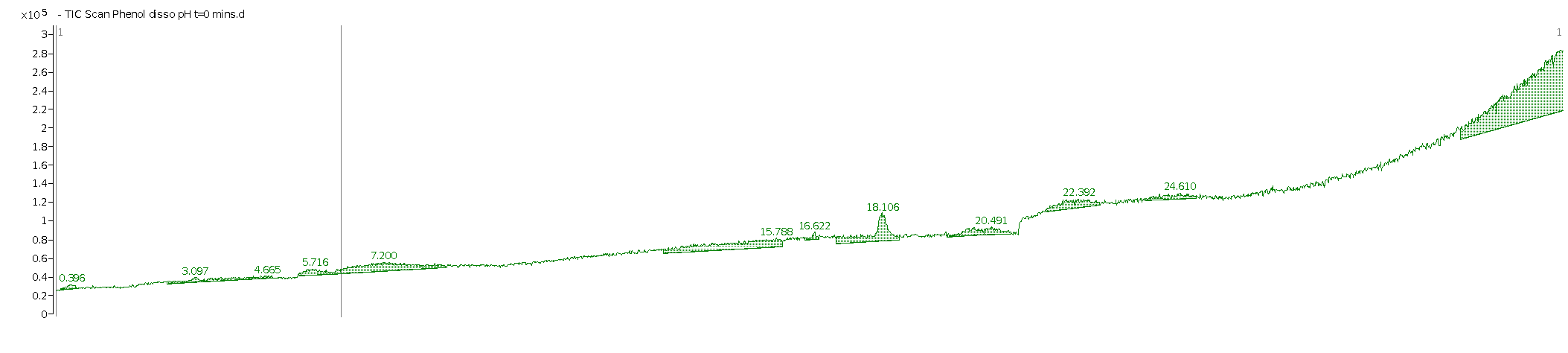 SF 1: (a) DAD [280 nm] and (b) TIC chromatograms of phenol (C6H6O) RT = 17.897 min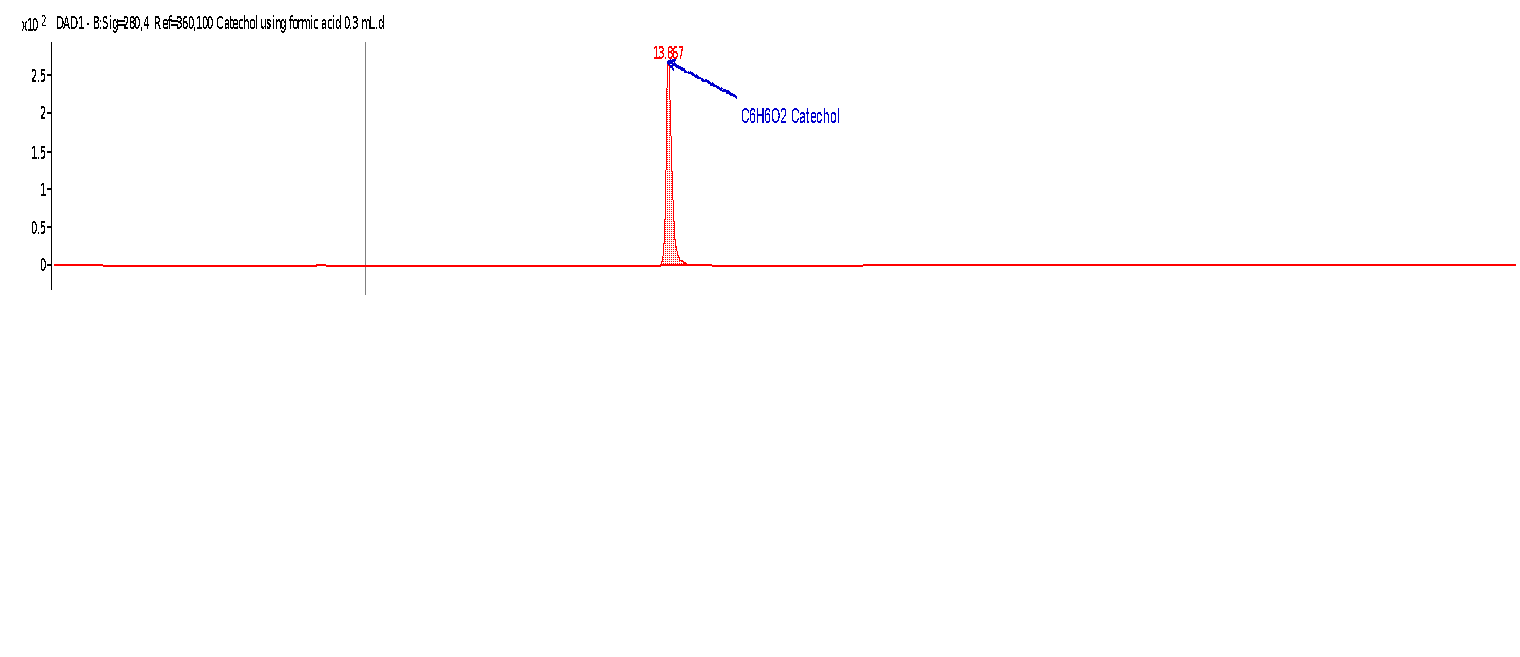 SF 2: DAD and TIC chromatograms of pure catechol standard (C6H6O2) RT= 13.867 min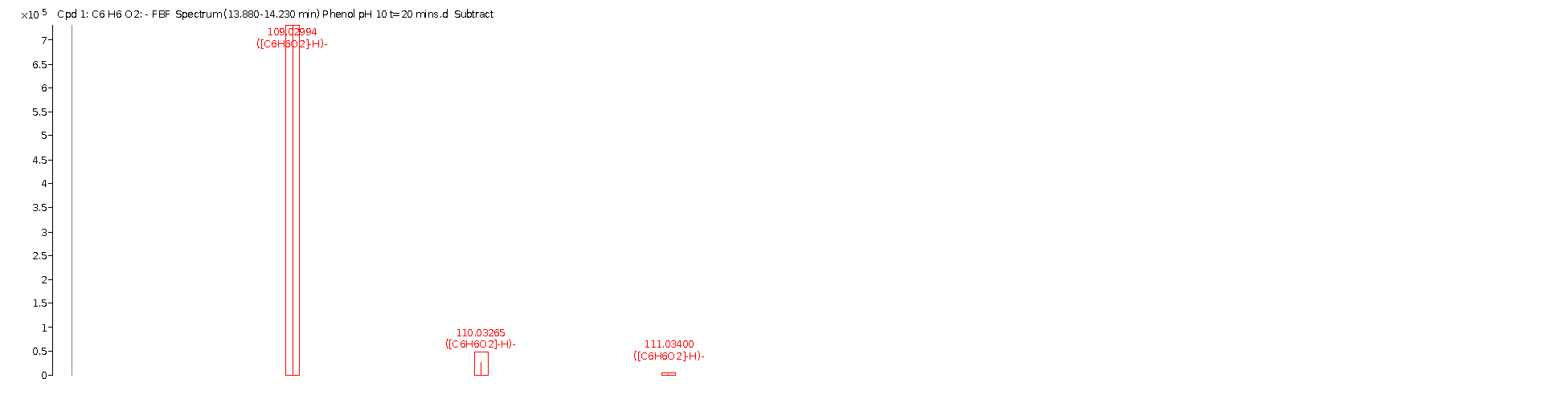 SF 3: EIC of Catechol C6H6O2 produced upon ozonation of phenol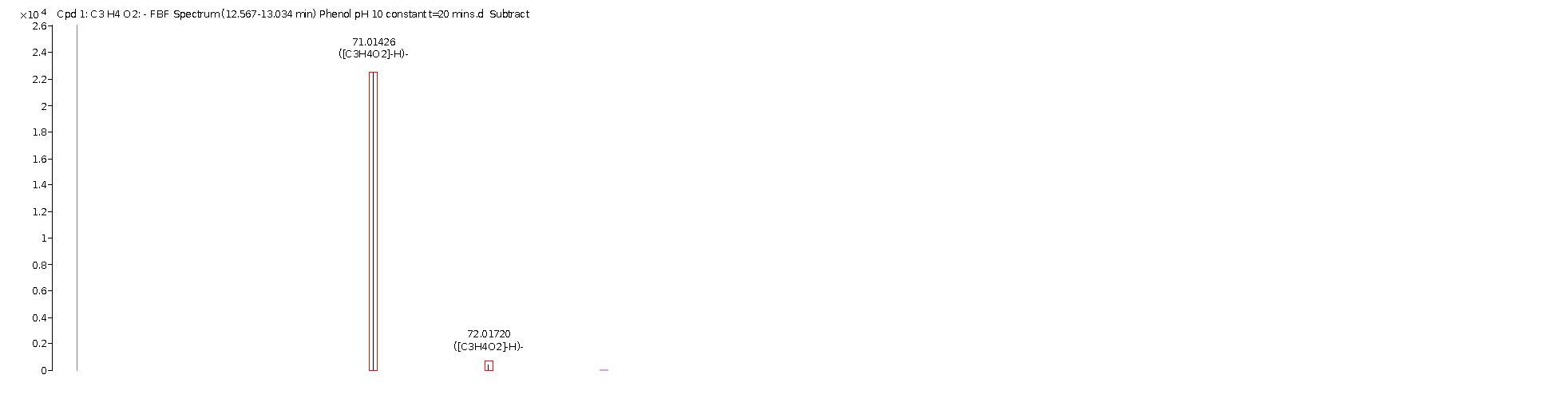 SF 4: EIC of acrylic acid C3H4O2 (compound 21) produced upon ozonation of phenol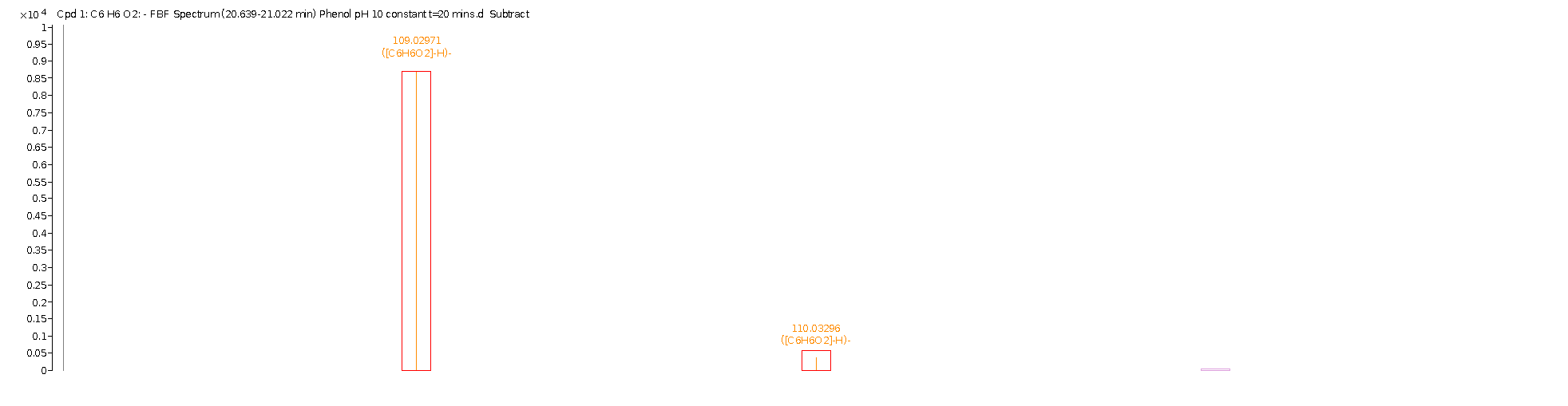 SF 5: EIC of isomer of Catechol C6H6O2 produced upon ozonation of phenol RT = 20.639 mins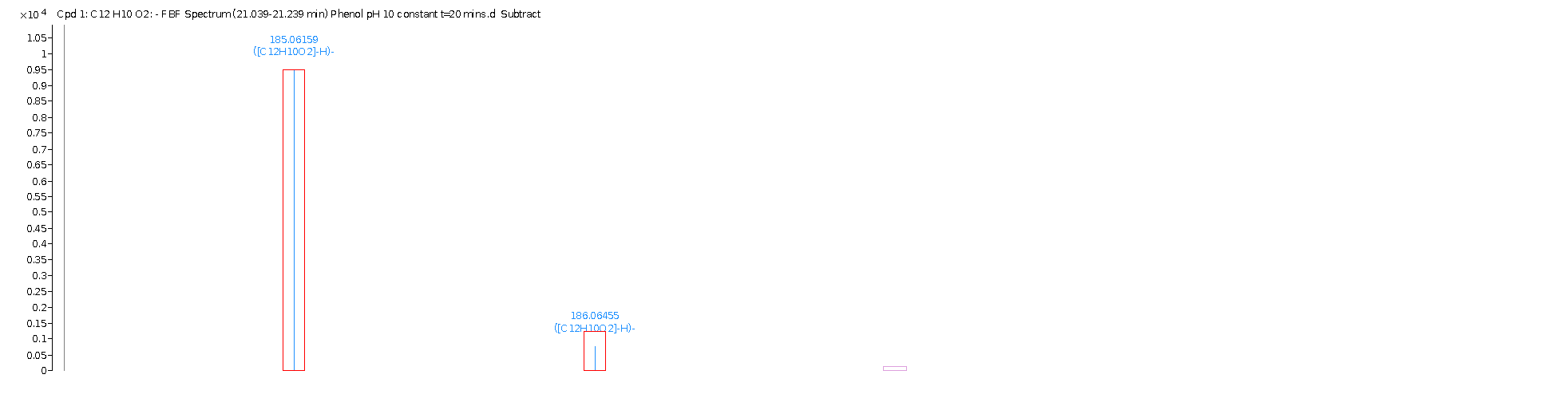 SF 6: EIC of one of two dimerised compounds of phenol ozonation in alkaline medium C12H10O2SF 7: EIC of second dimerization compound of phenol ozonation C12H10O2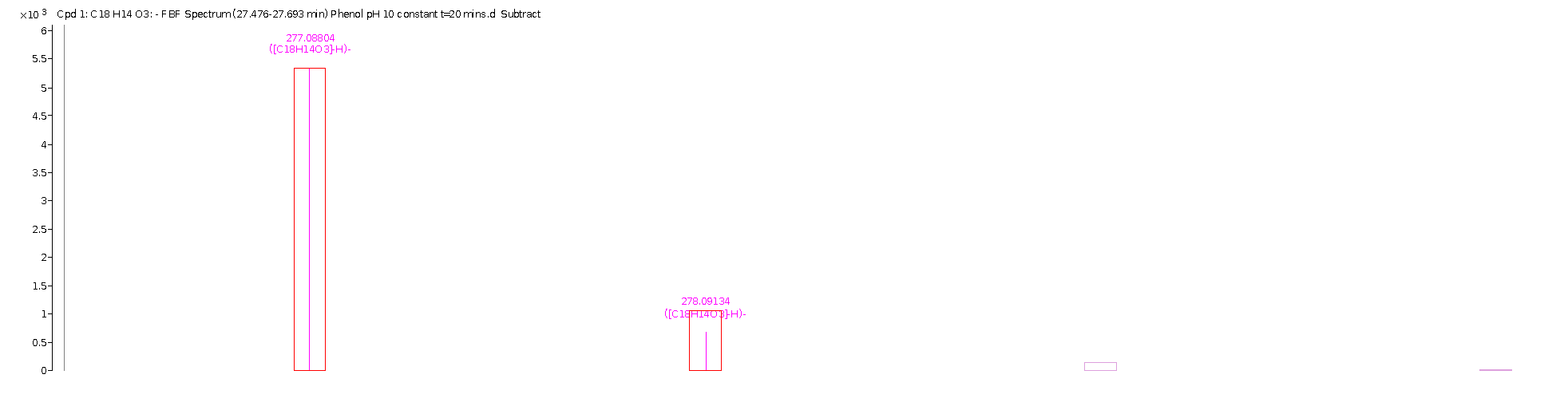 SF 8: EIC of trimer C18H14O3 produced upon alkaline ozonation of phenol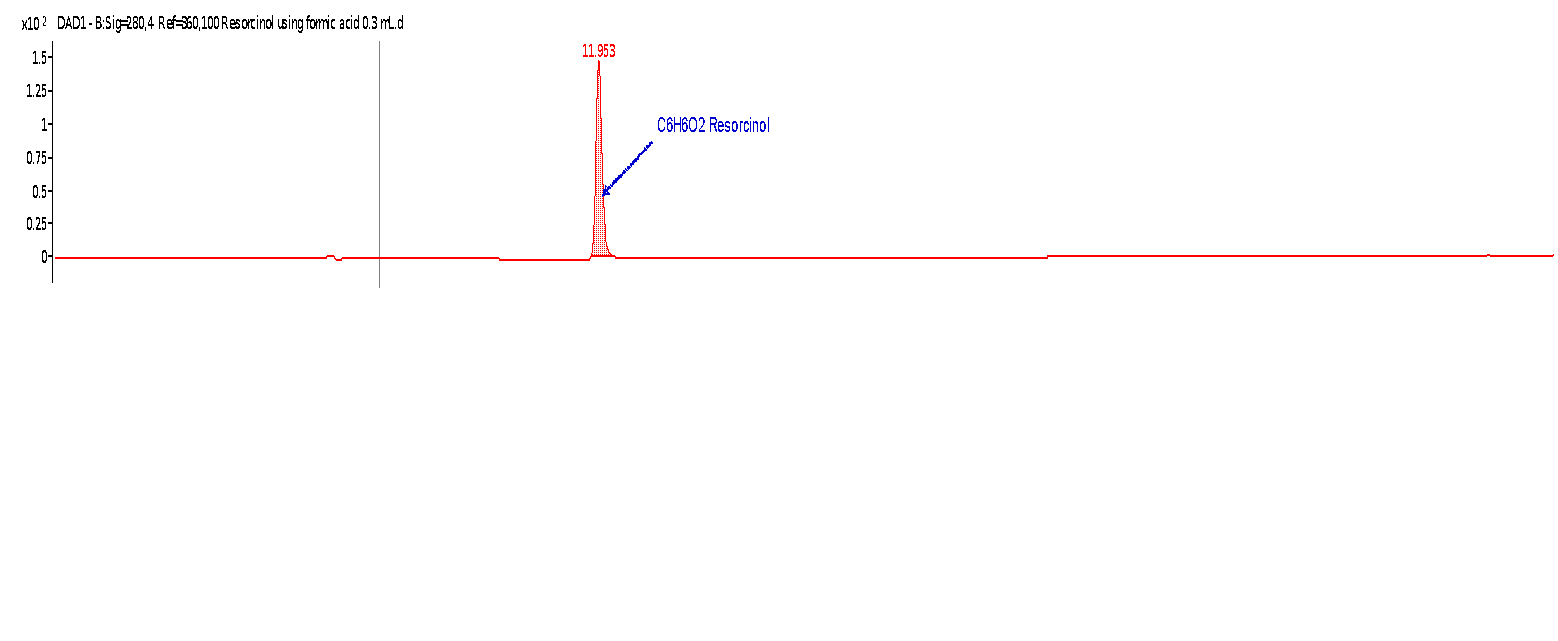 SF 9: DAD and TIC chromatograms for resorcinol (C6H6O2) RT= 11.963 min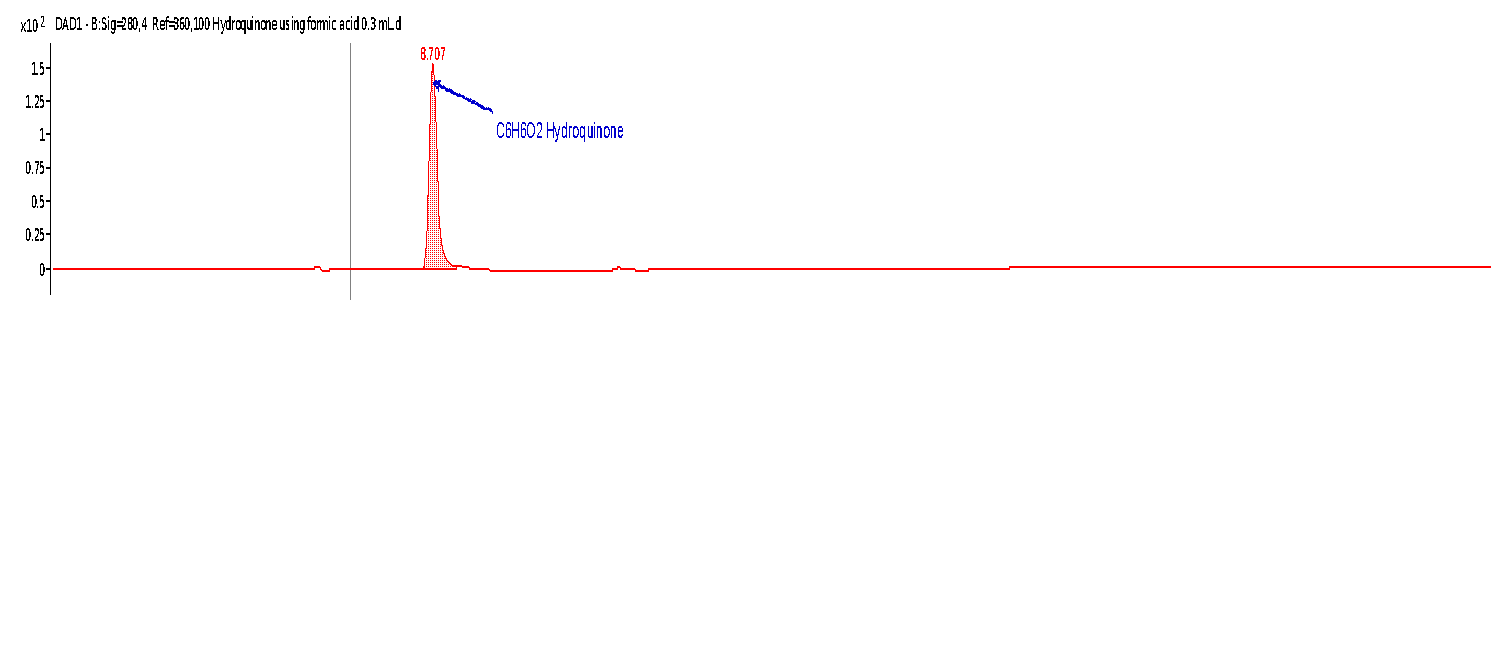 SF 10: DAD and TIC chromatograms for hydroquinone (C6H6O2) RT = 8.707 min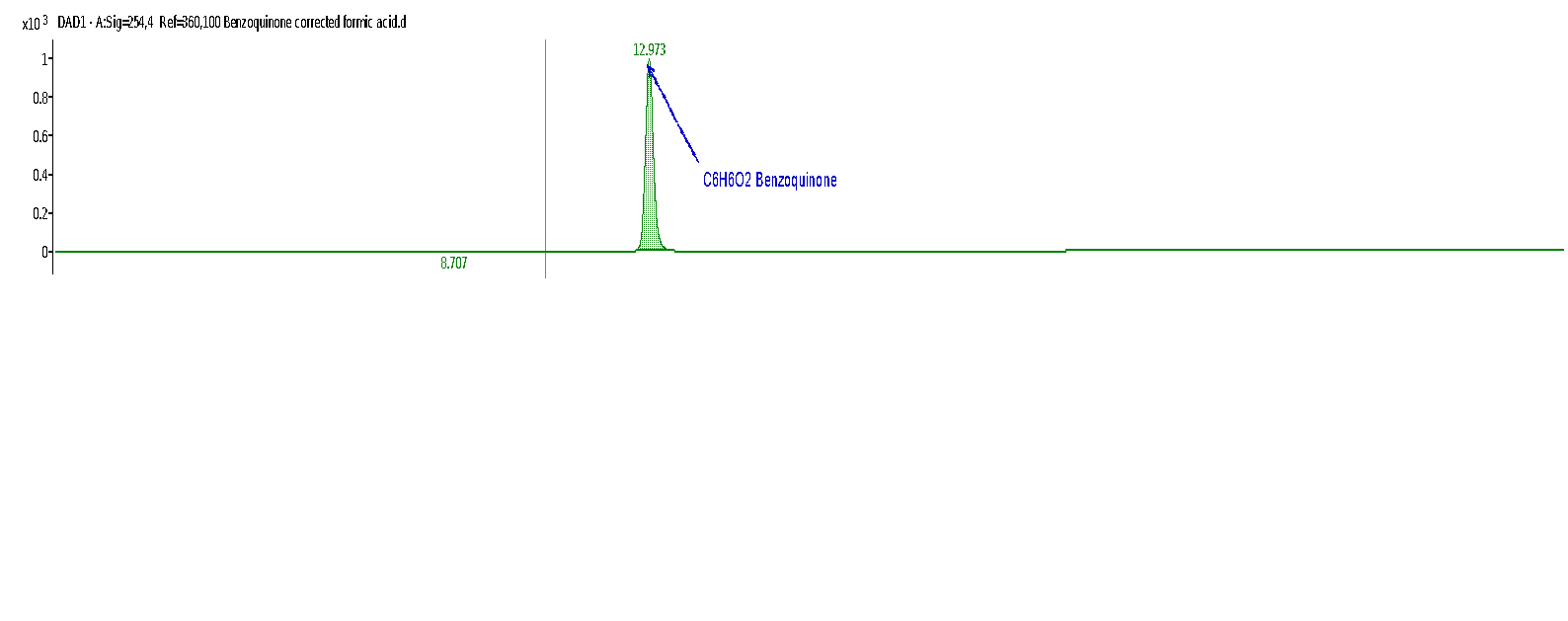 SF 11: DAD and TIC chromatograms for benzoquinone (C6H4O2) RT = 12.973 min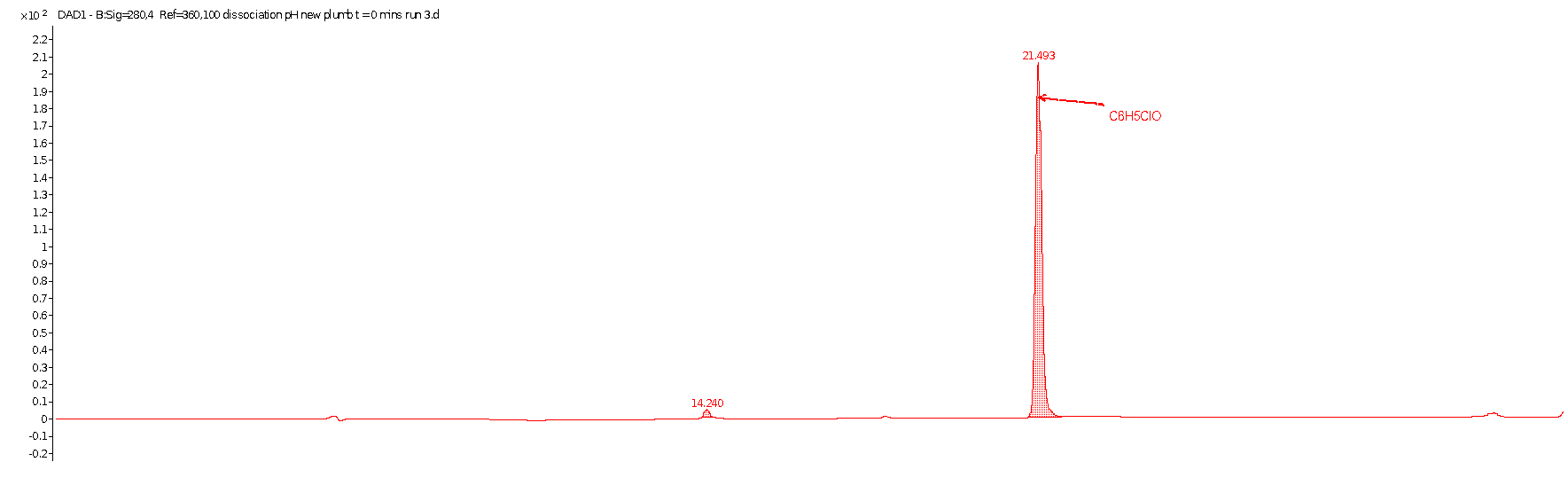 SF 12: Representative chromatogram for 2-chlorophenol RT= 21.493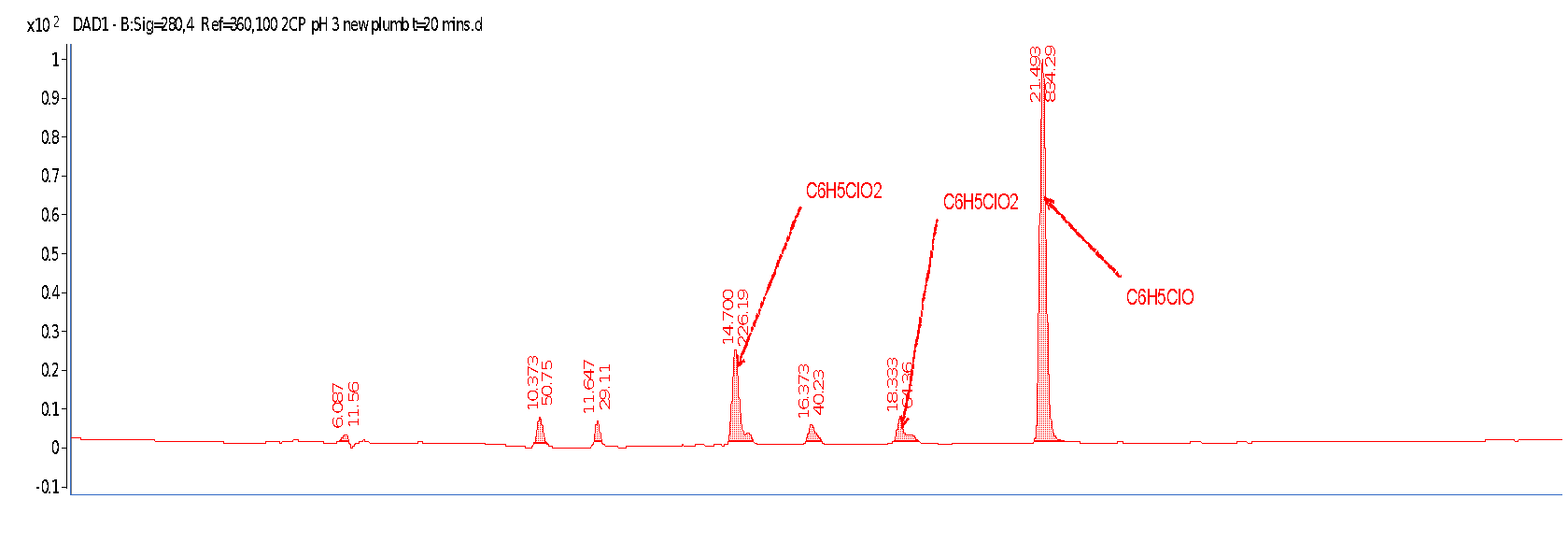 SF 13: DAD (280 nm) chromatogram for 2-chlorophenol ozonation in acidic media (pH 3) t=20mins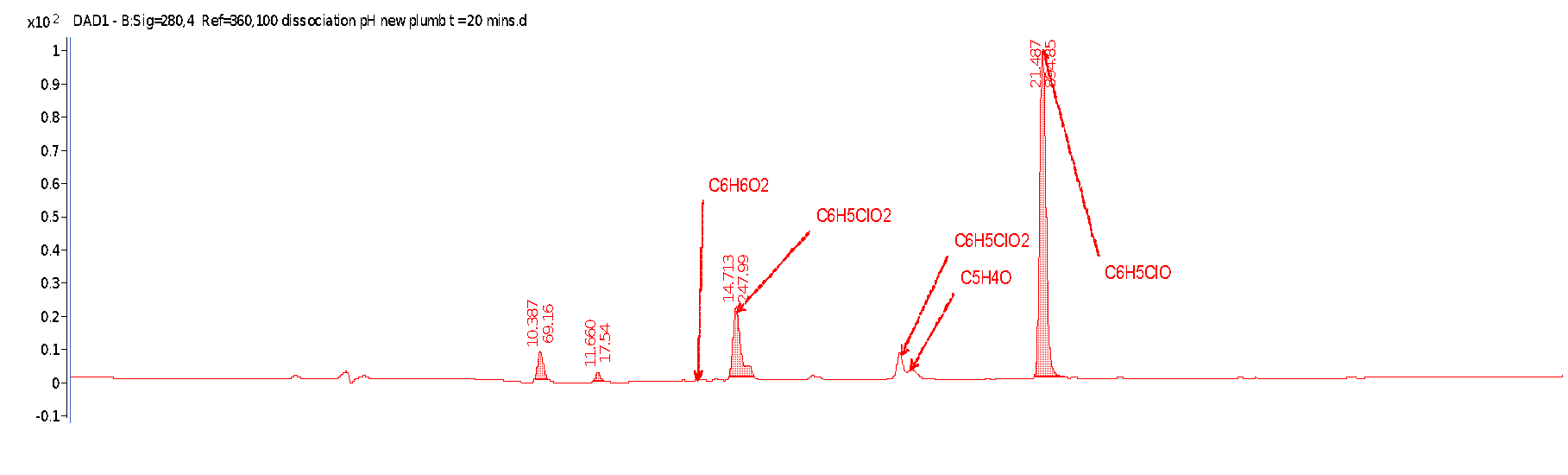 SF 14: DAD (280 nm) chromatogram for 2-chlorophenol ozonation without pH control t=20mins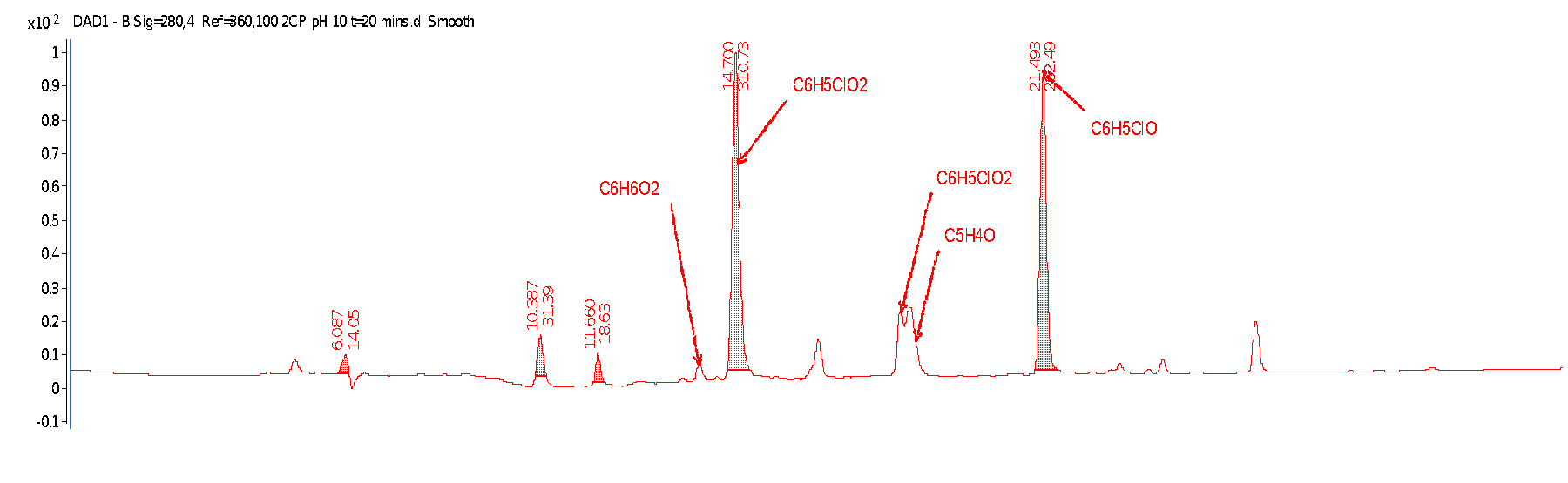 SF 15: DAD (280 nm) chromatogram for 2-chlorophenol ozonation in alkaline media (pH 10) t=20mins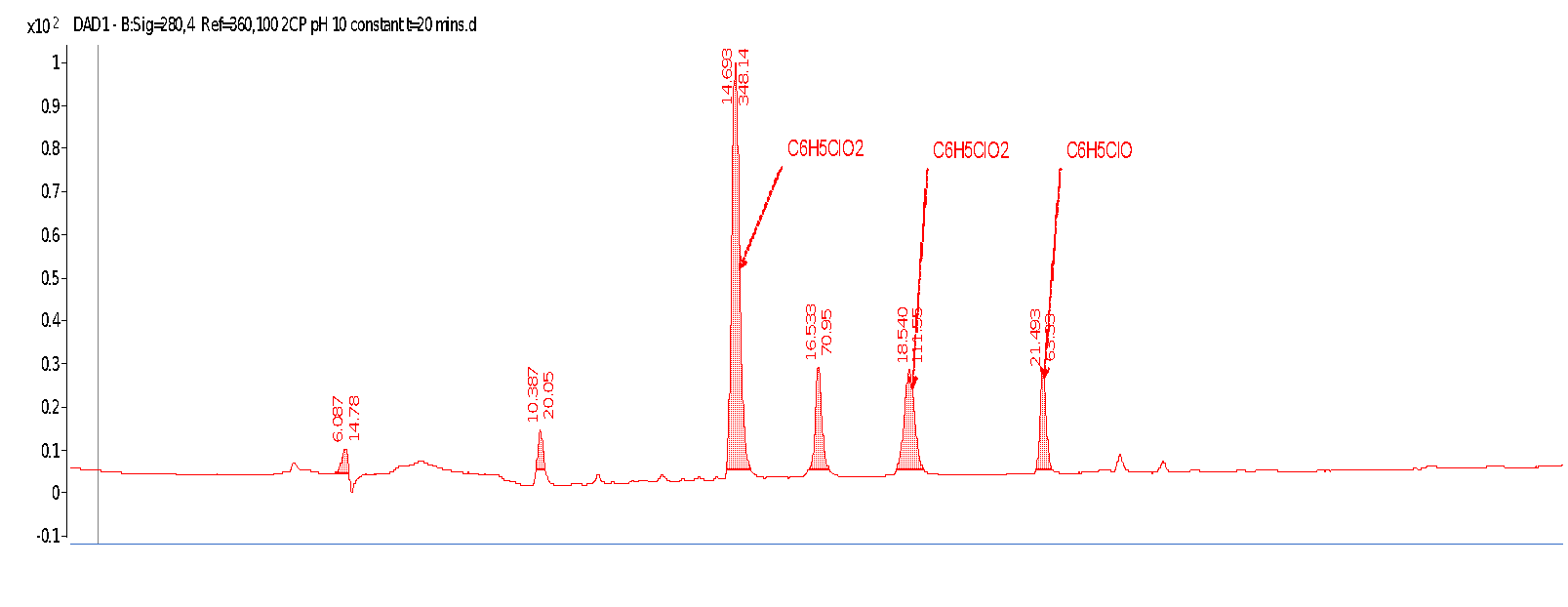 SF 16: DAD (280 nm) chromatogram for 2-chlorophenol ozonation constant alkaline media (pH 10) t=20mins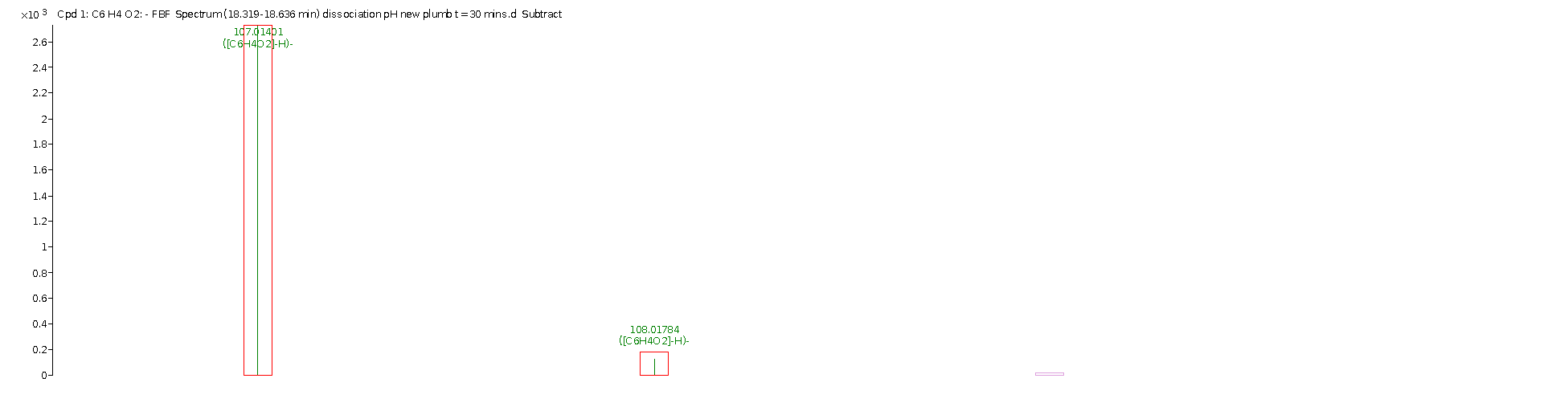 SF 17: Mass spectrum of catechol C6H6O2 produced upon hydroxylation of 2-chlorophenol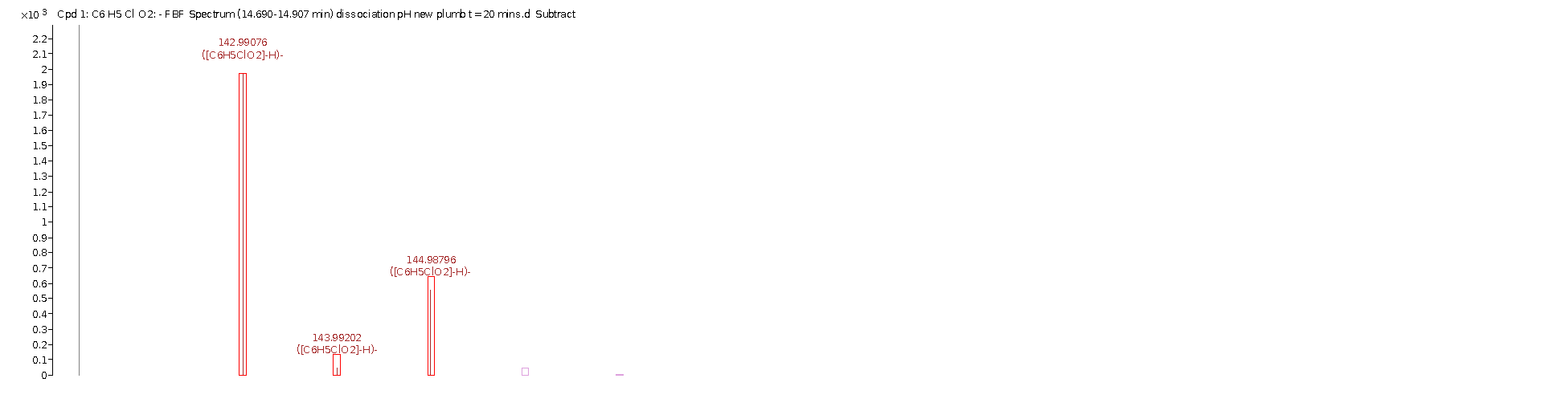 SF 18: Mass spectrum of first hydroxylation product of 2-chlorophenol C6H5ClO2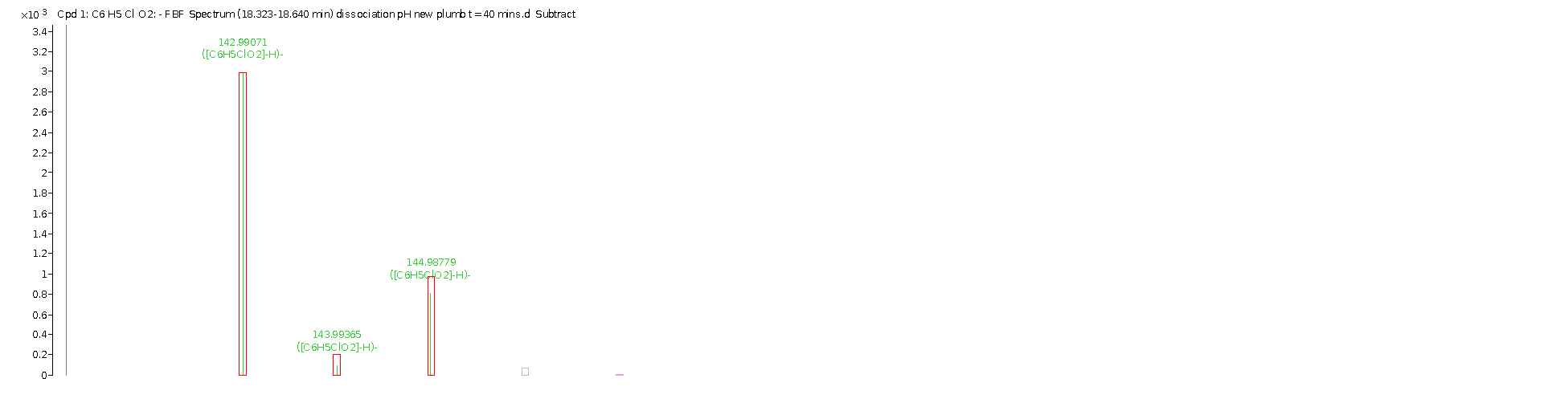 SF 19: Mass spectrum of second hydroxylation product of 2-chlorophenol ozonation C6H5ClO2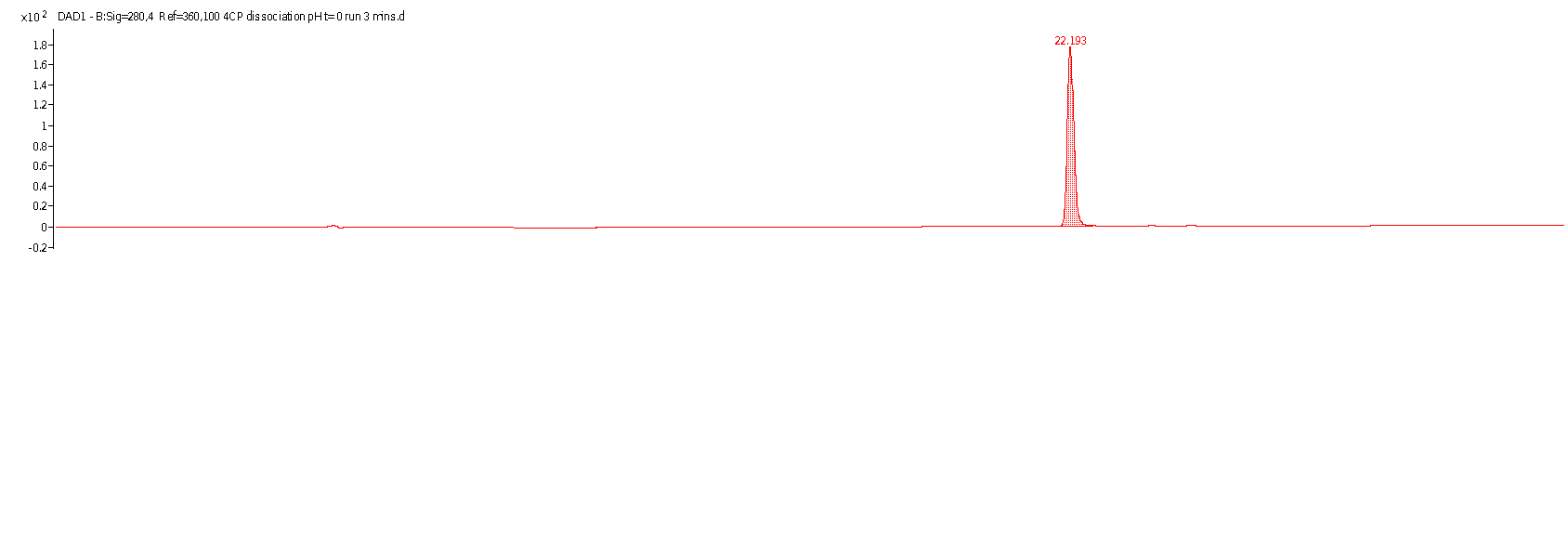 SF 20: Representative chromatogram of 4-chlorophenol (RT=22,287). Top DAD. Bottom TIC.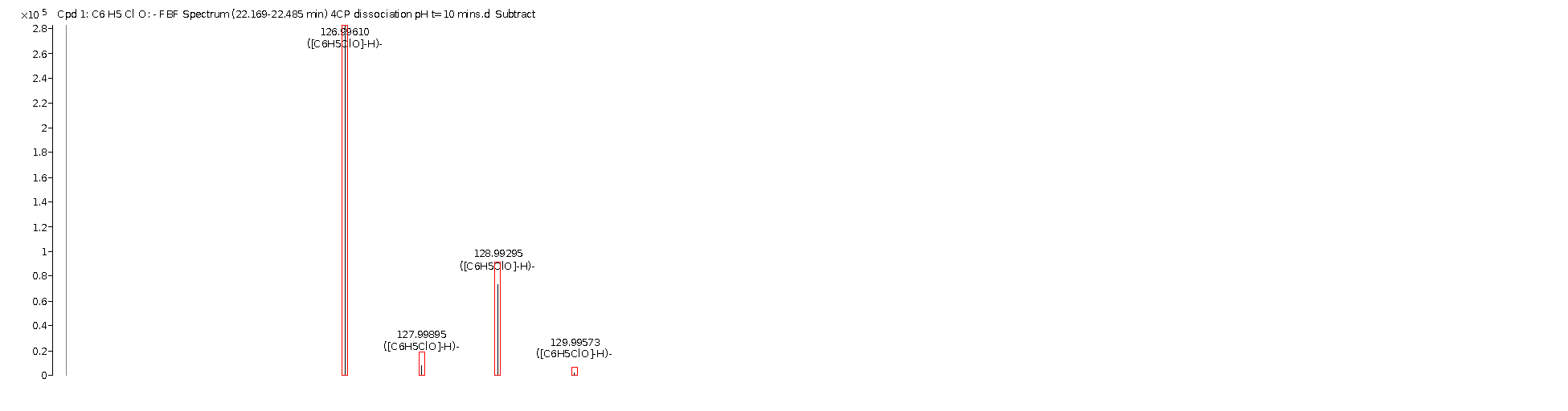 SF 21: Mass spectrum of 4-chlorophenol showing isotope distributions C6H5ClO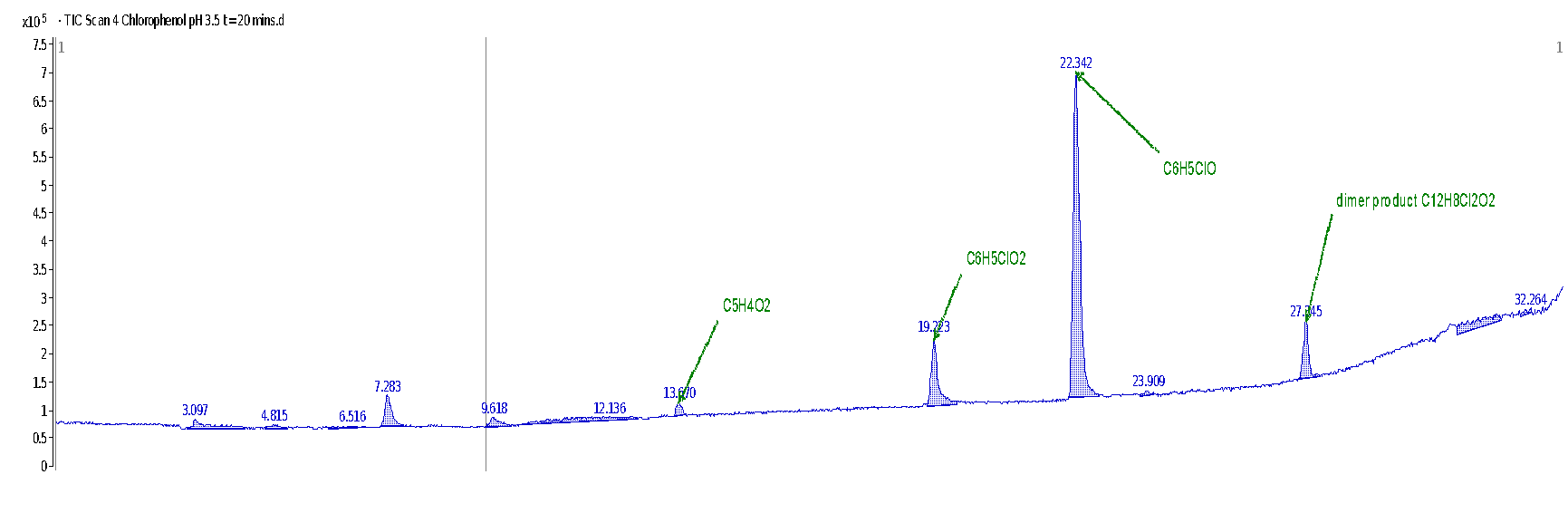 SF 22: Total ion chromatogram (TIC) for 4-chlorophenol ozonation in acidic medium. Starting pH 3.5, t=20 minutes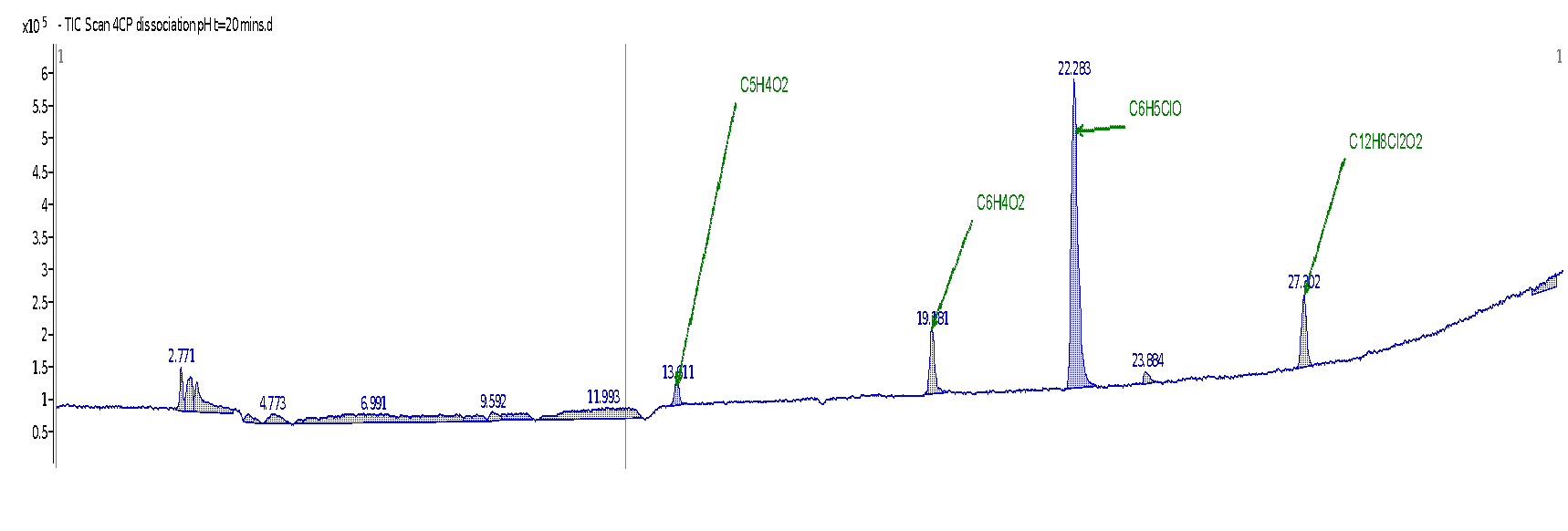 SF 23: Total ion chromatogram (TIC) for 4-chlorophenol ozonation at dissolution pH 6 t=20 minutes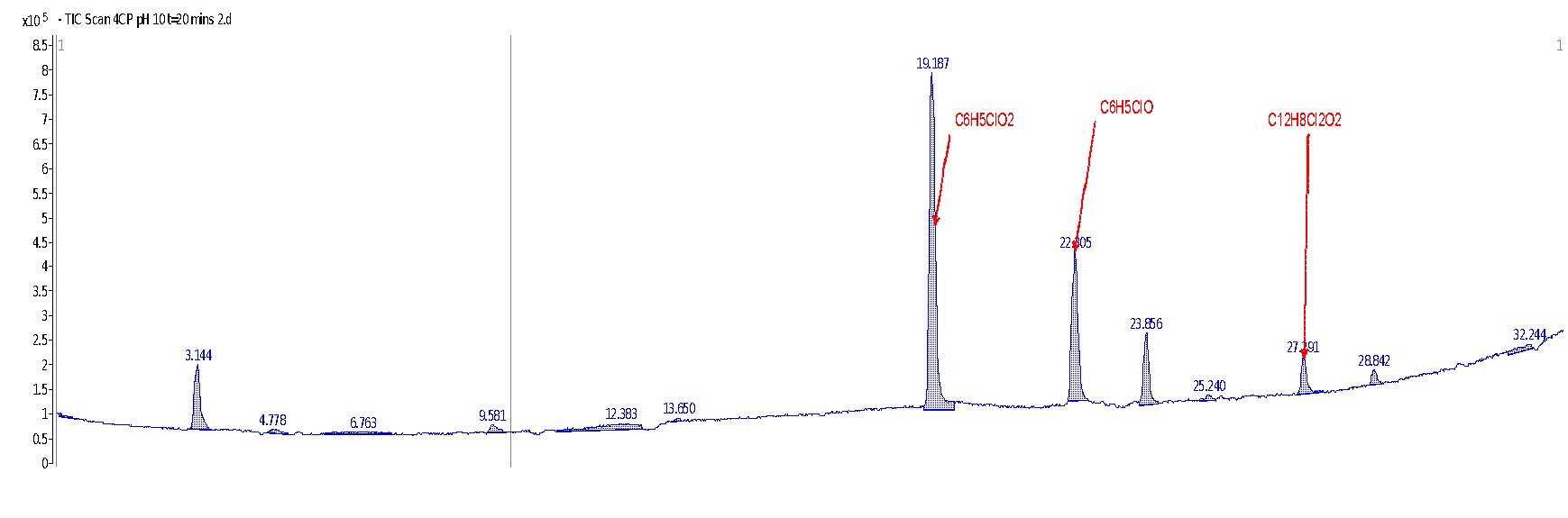 SF 24: Total ion chromatogram (TIC) for 4-chlorophenol ozonation in alkaline medium. Starting  pH 10, t=20 minutes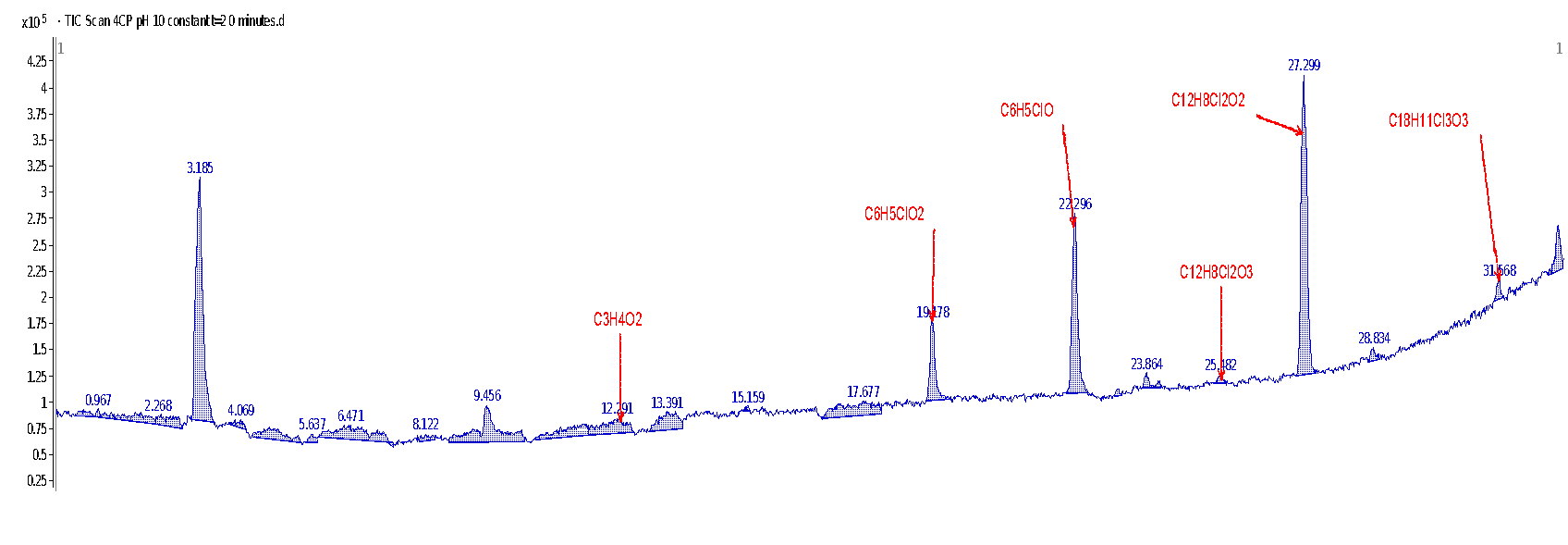 SF 25: Total ion chromatogram (TIC) for 4-chlorophenol ozonation with pH held constant at pH 10. Time =20 minutes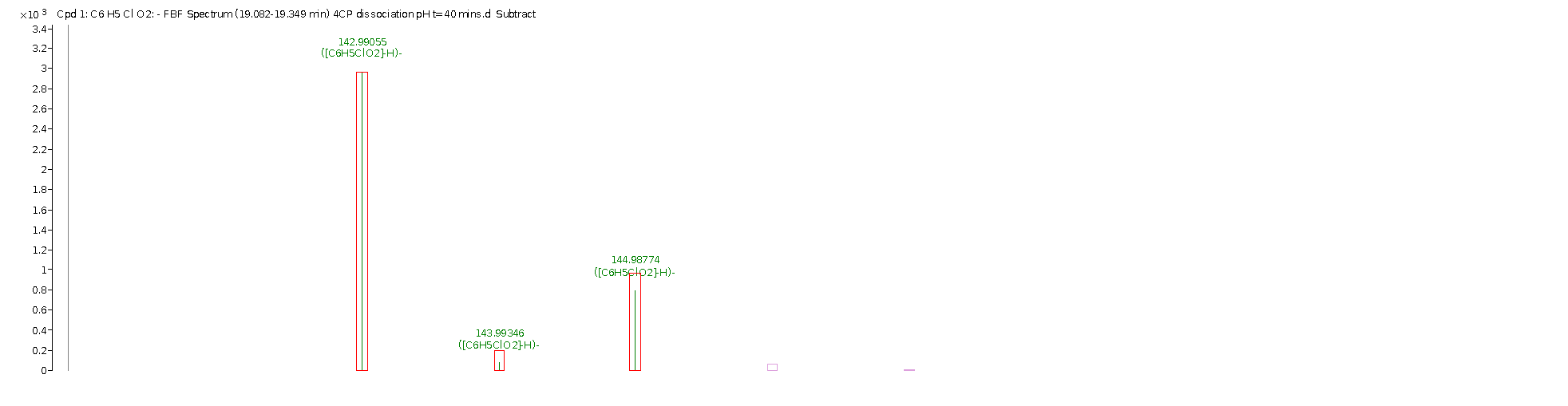 SF 26: Mass spectrum of single hydroxylation product of 4-chlorophenol ozonation C6H5ClO2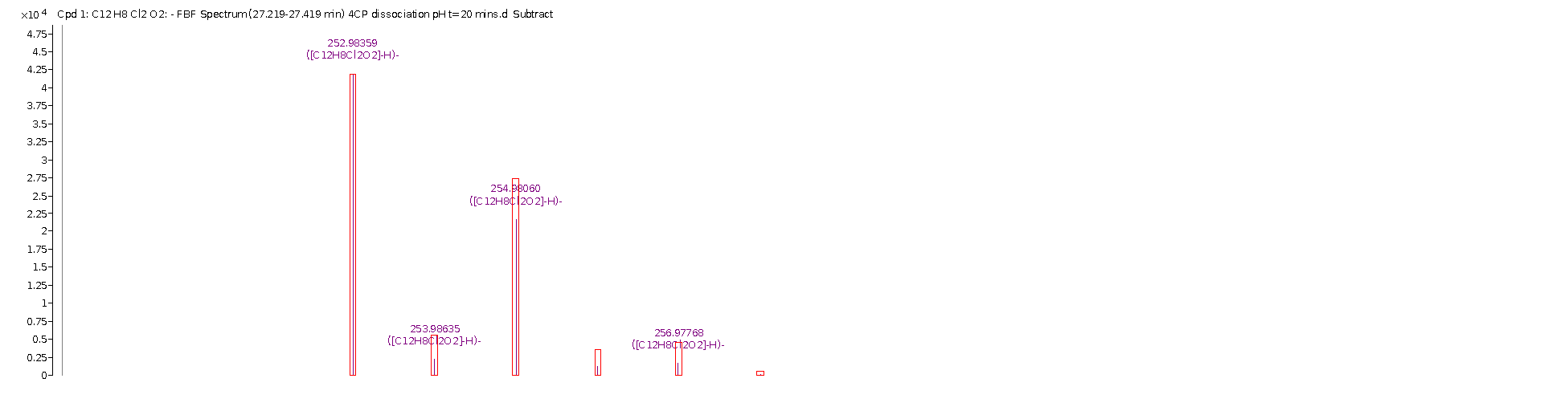 SF 27: Mass spectrum of dimerised product of 4-chlorophenol ozonation C12H8Cl2O2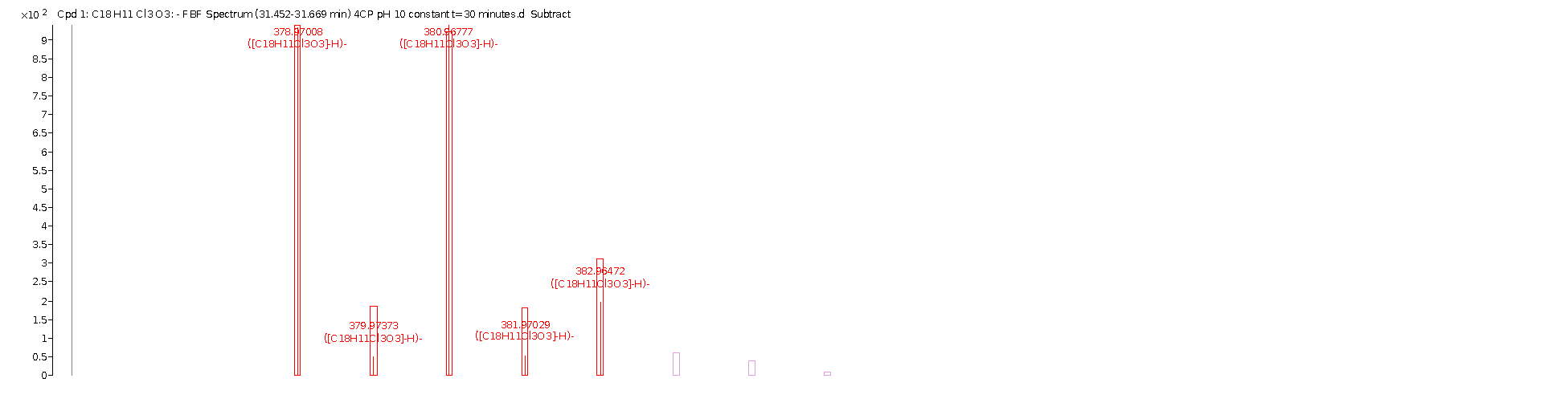 SF 28: Mass spectrum of trimerised product of 4-chlorophenol ozonation C18H11Cl3O3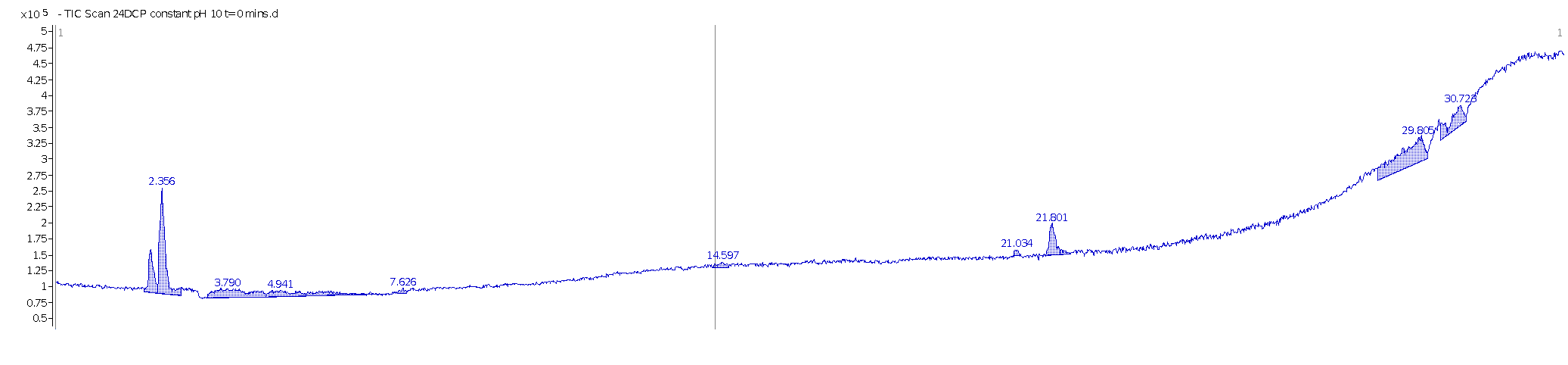 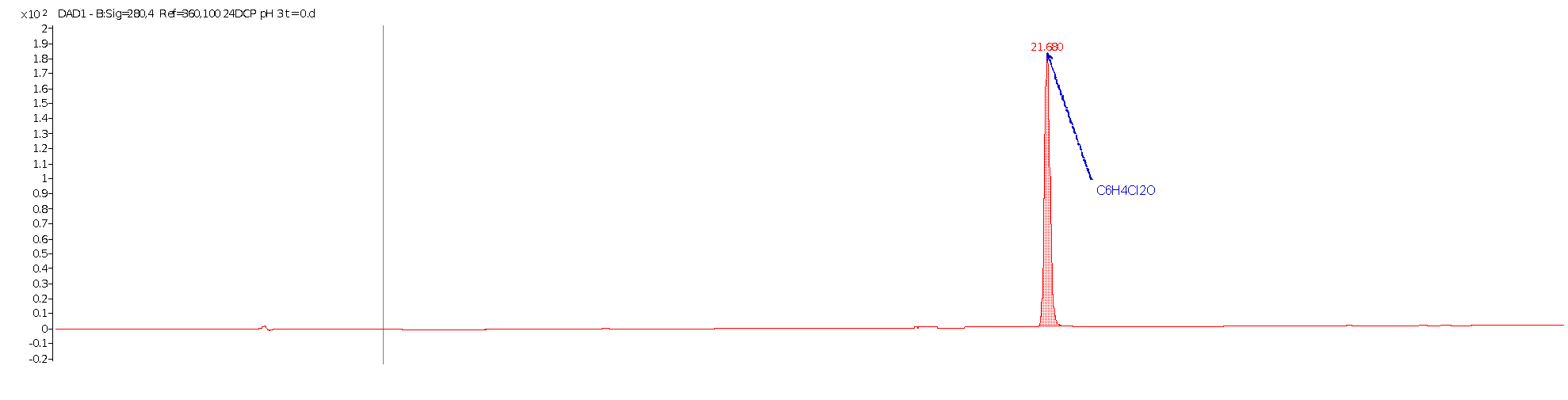 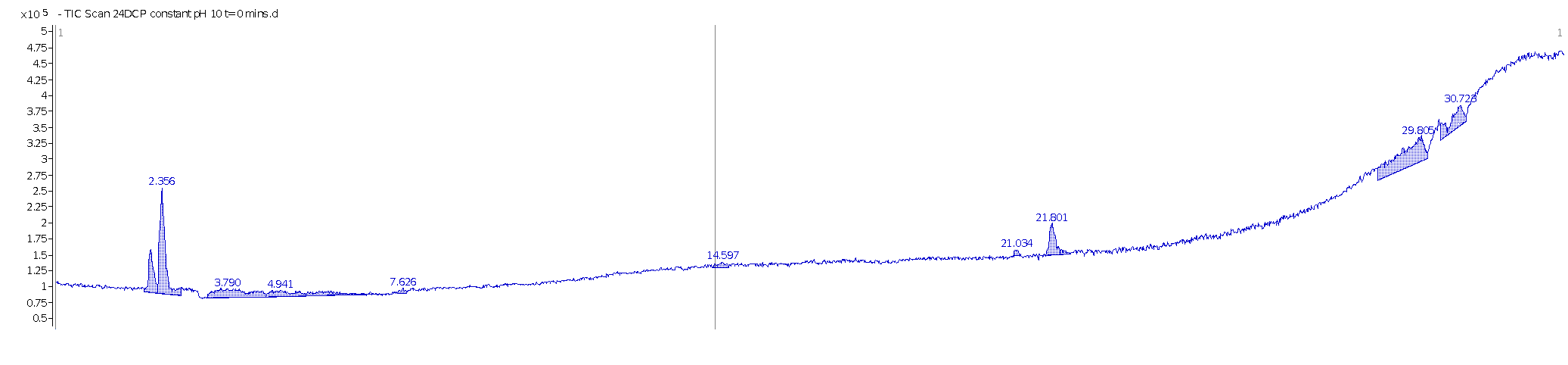 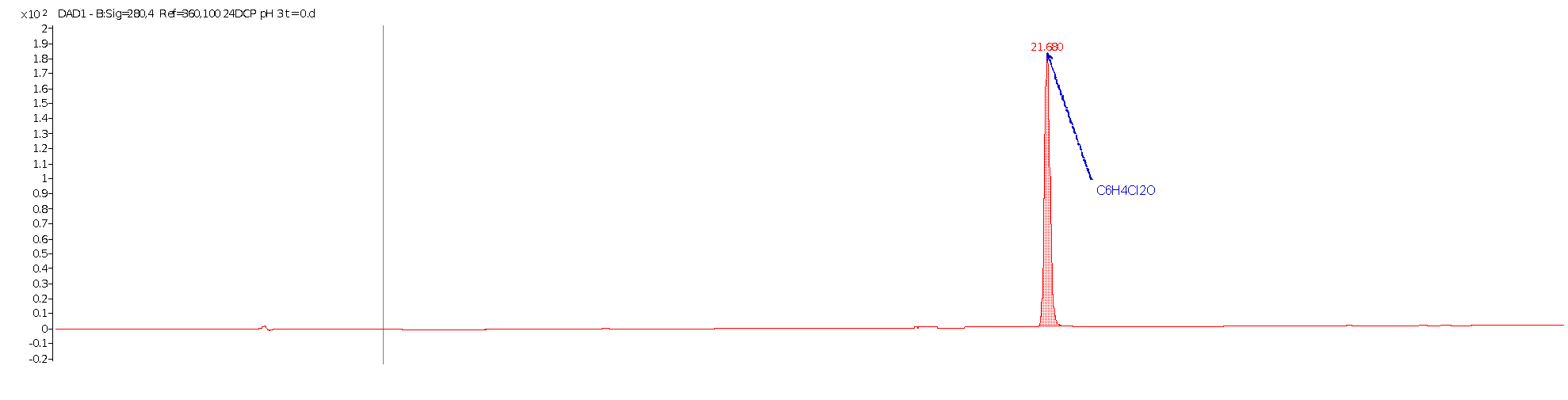 SF 29: Representative DAD and TIC chromatogram for 2,4-dichlorophenol at the start of each experiment. RT= 21.680 minutes.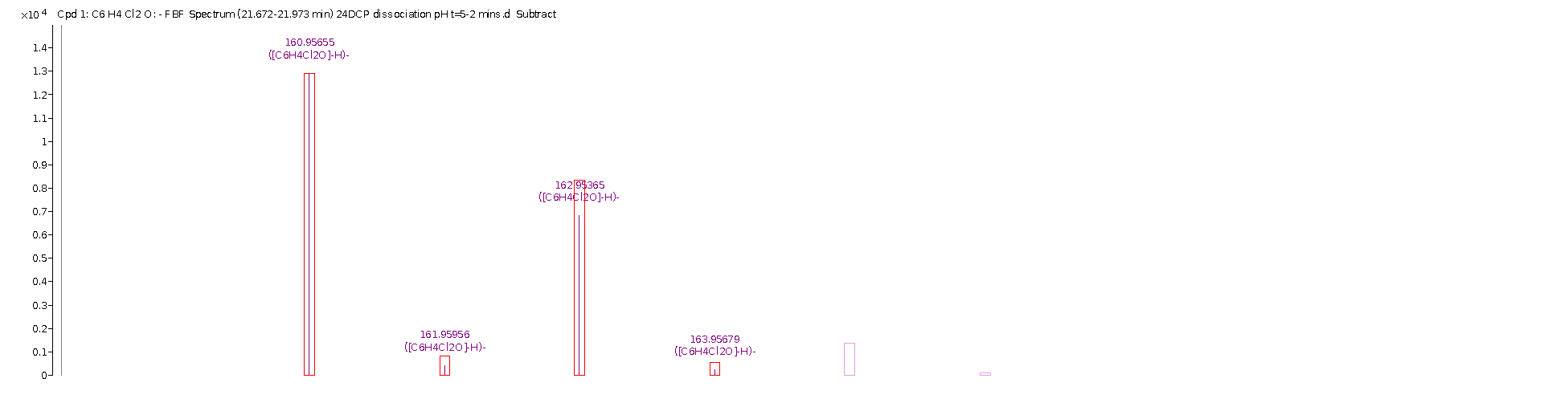 SF 30: Mass spectrum of 2,4-dichlorophenol showing isotope spacing used for identification C6H4Cl2O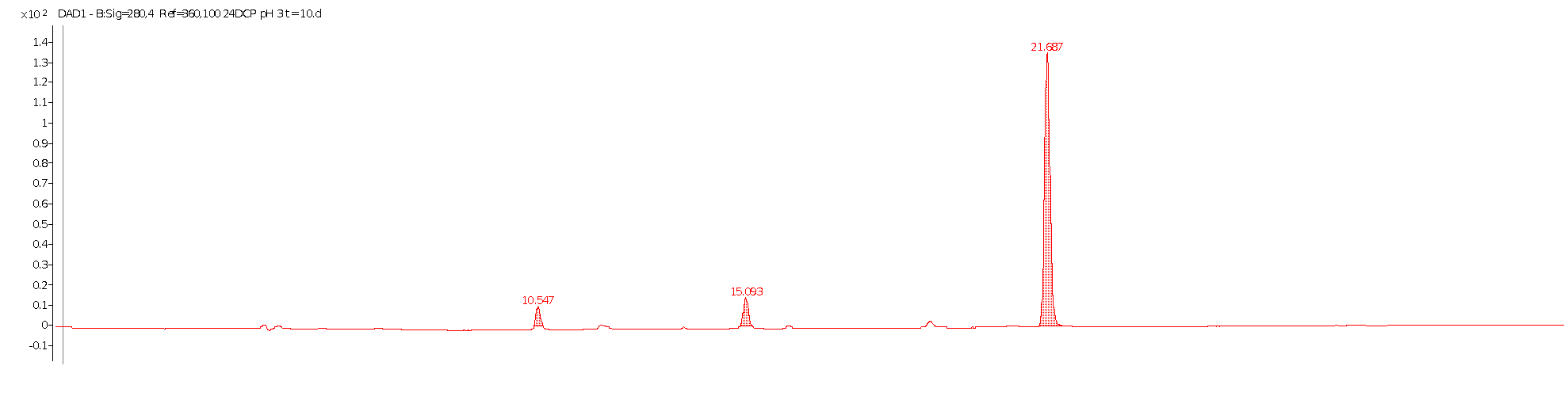 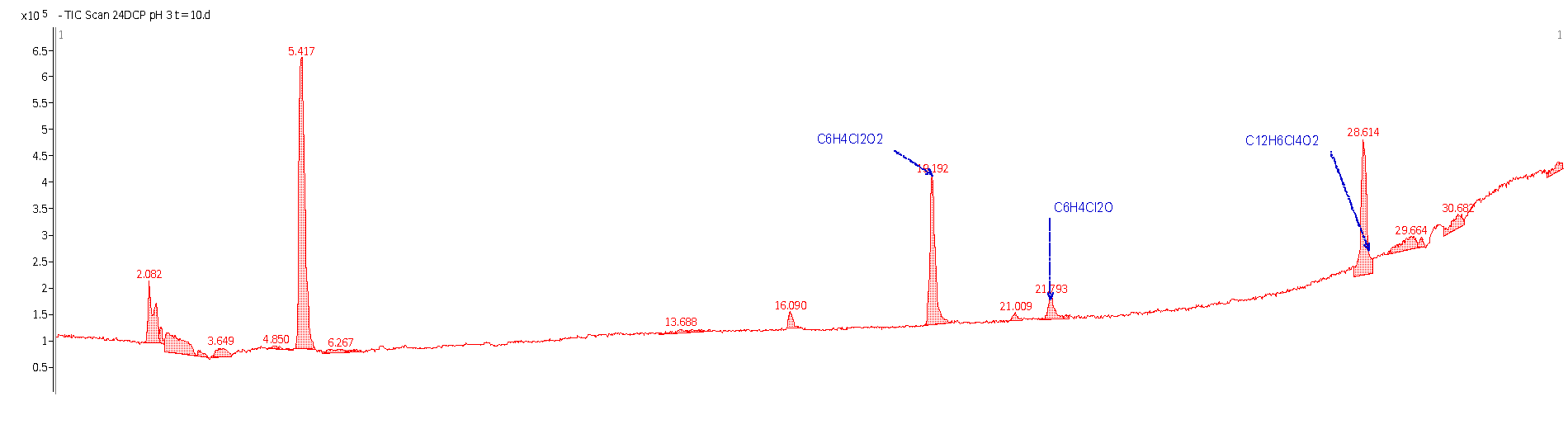 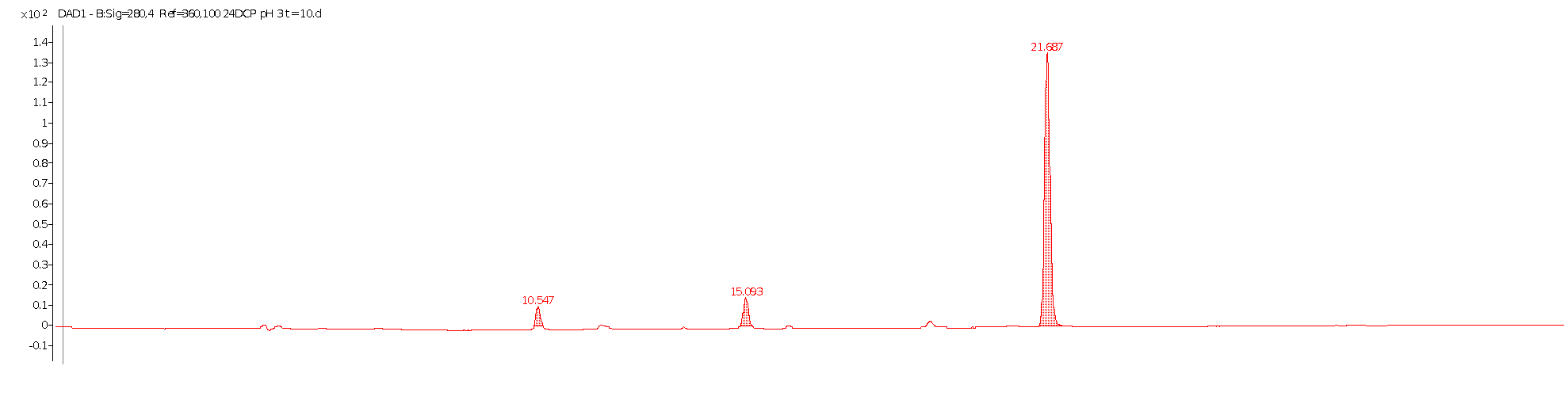 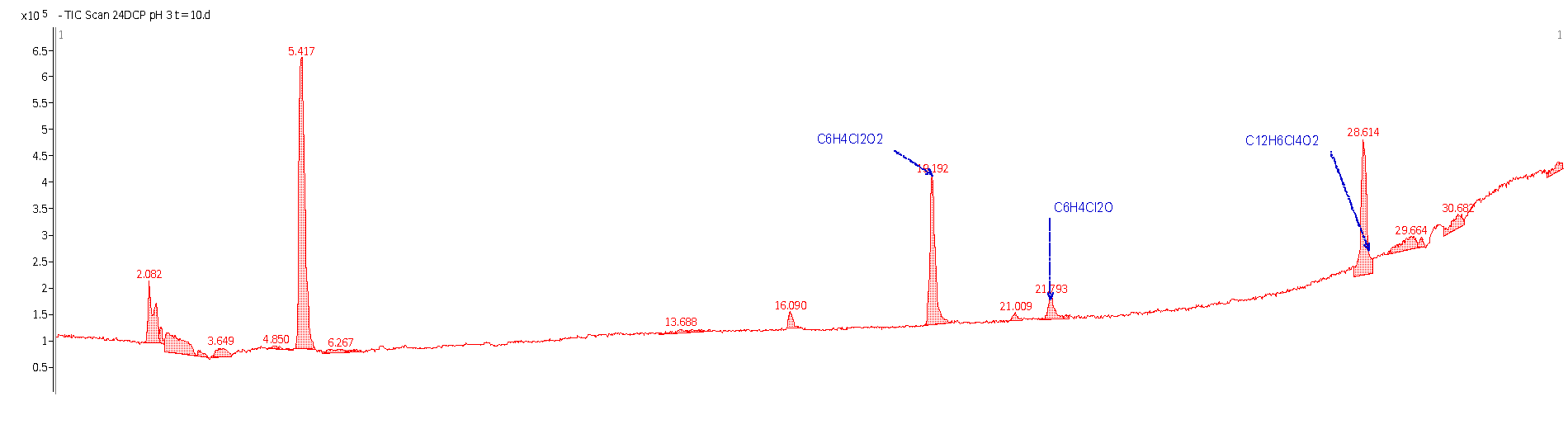 SF 31: DAD (280 nm) and TIC chromatogram for 2,4-dichlorophenol at t= 10 minutes in acidic media. pH 3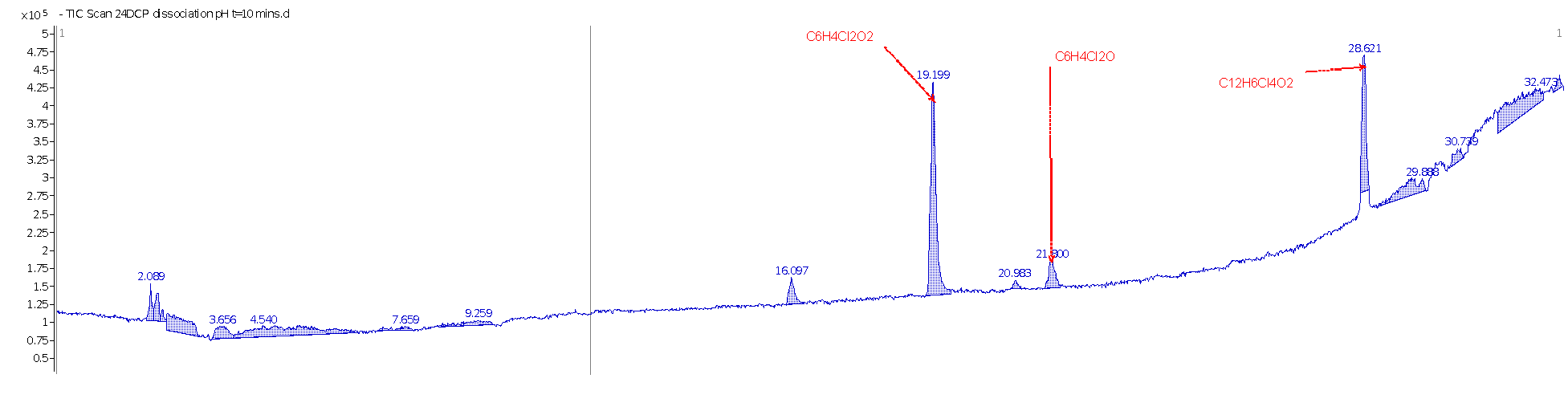 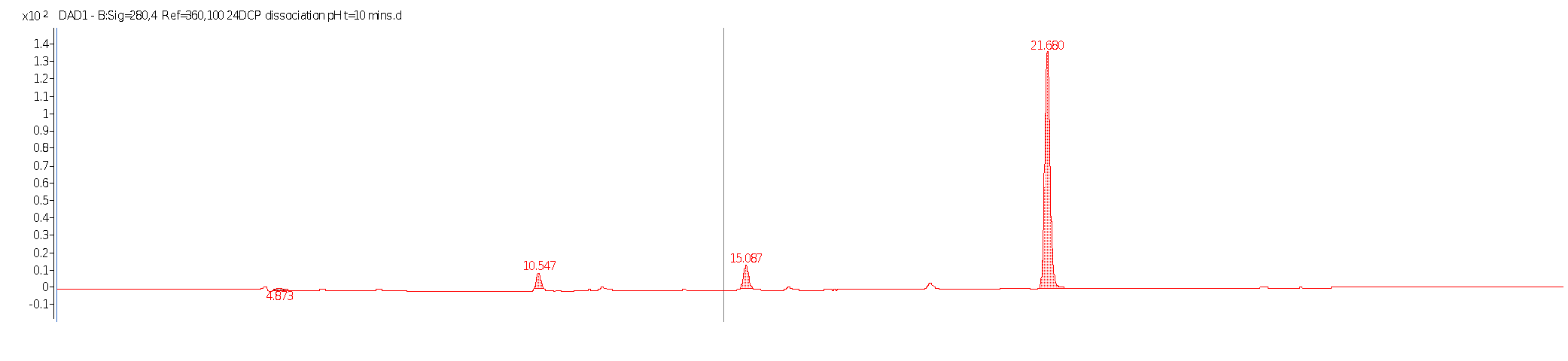 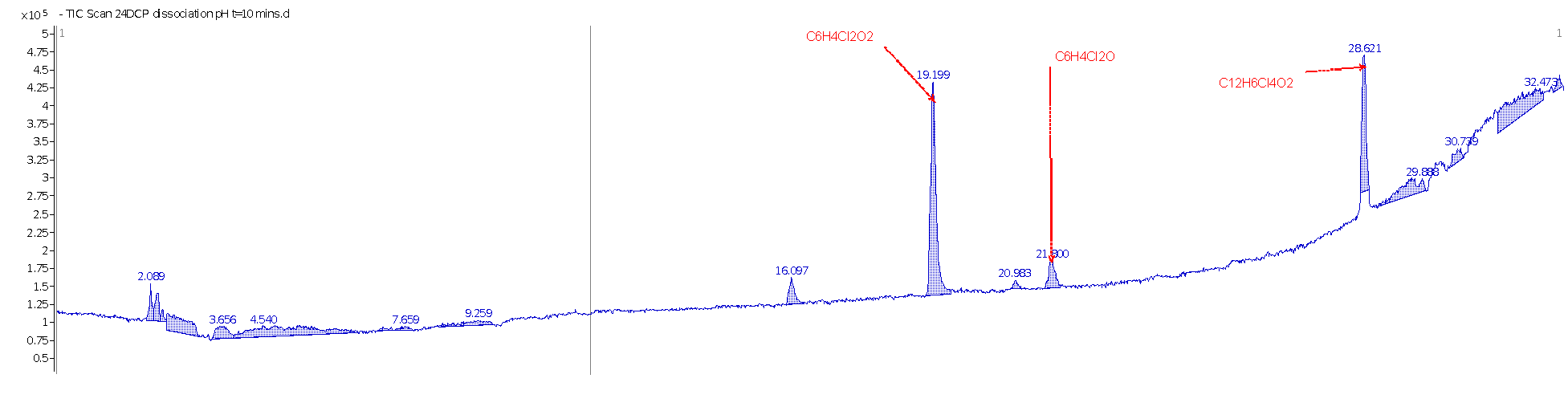 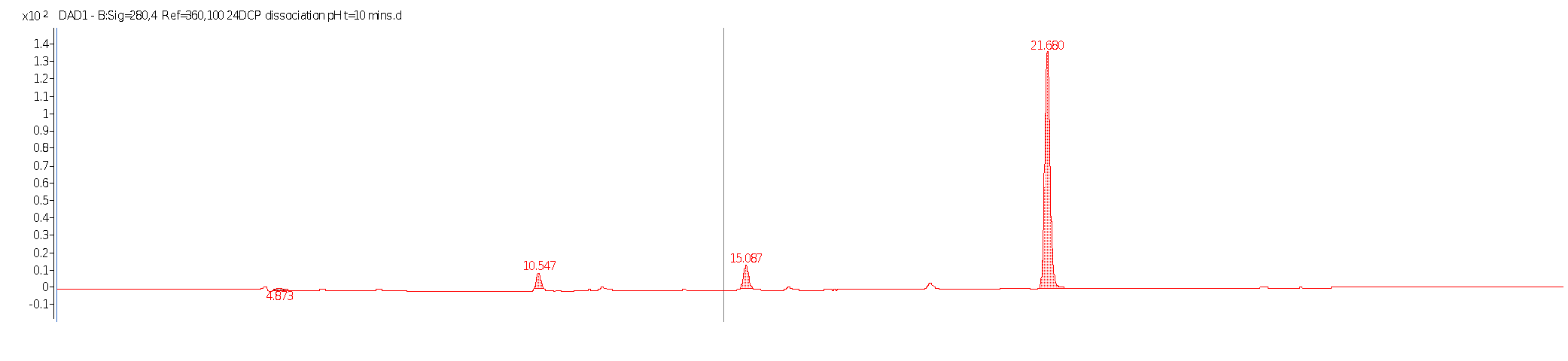 SF 32: DAD (280 nm) and TIC chromatogram for 2,4-dichlorophenol at t= 10 minutes without pH control.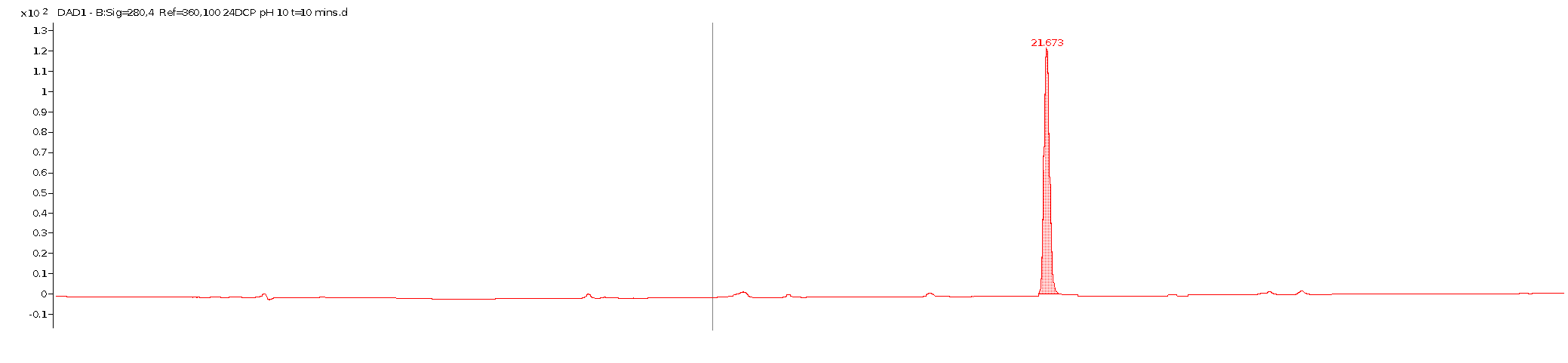 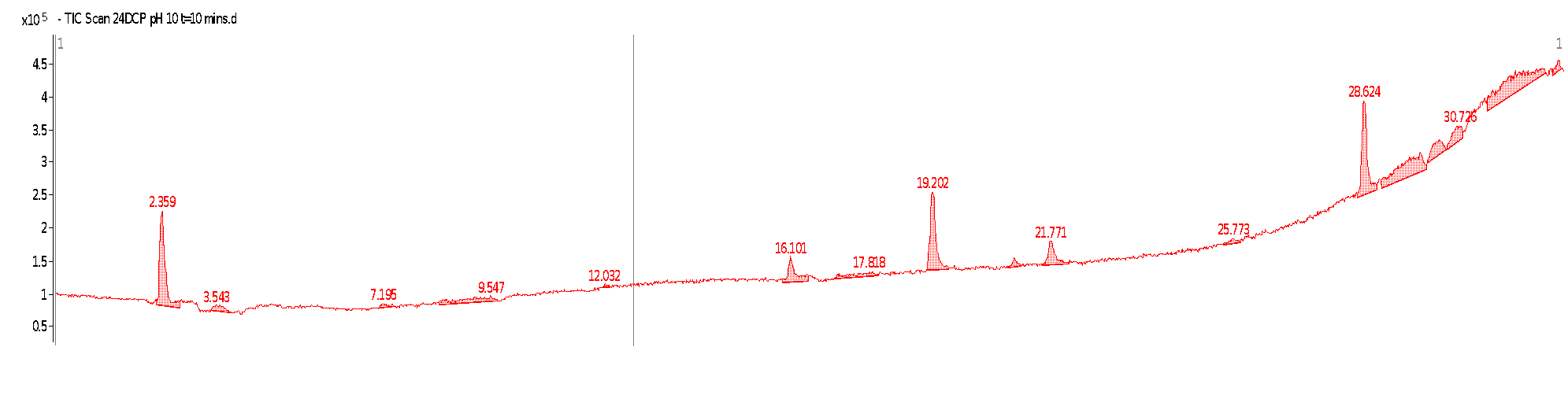 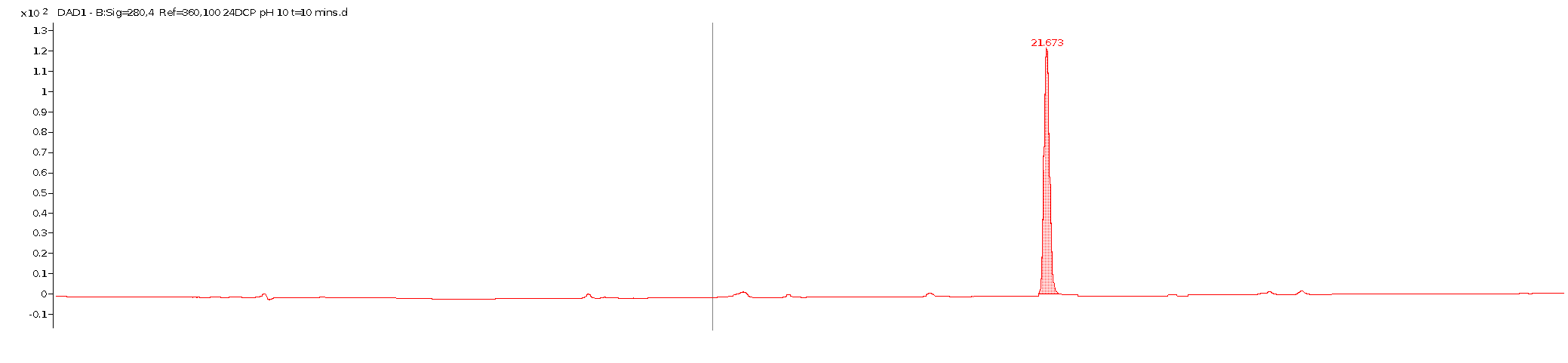 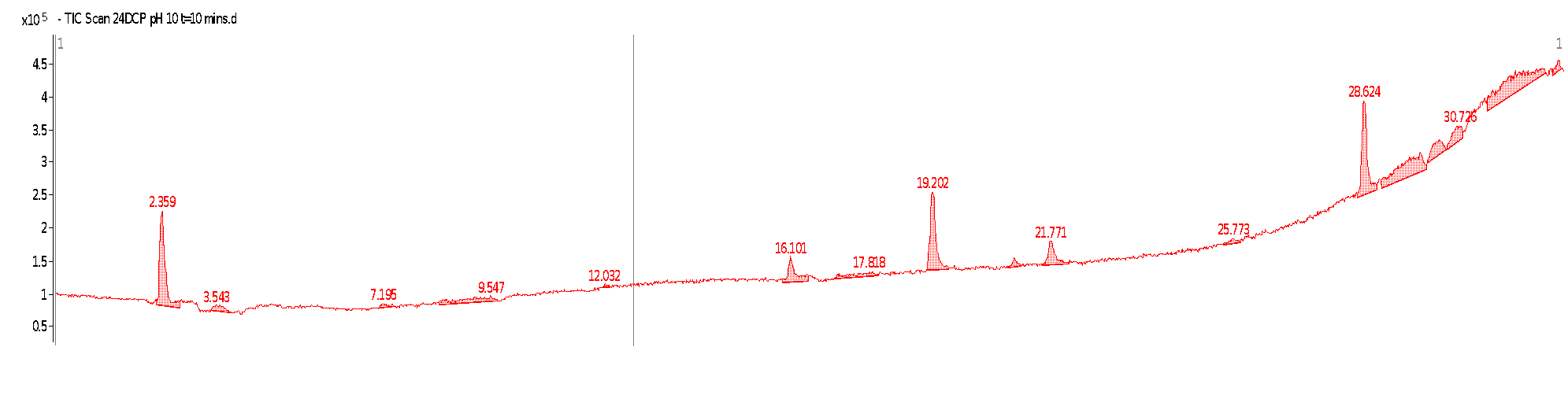 SF 33: DAD (280 nm) and TIC chromatogram for 2,4-dichlorophenol at t= 10 minutes in alkaline medium. pH 10.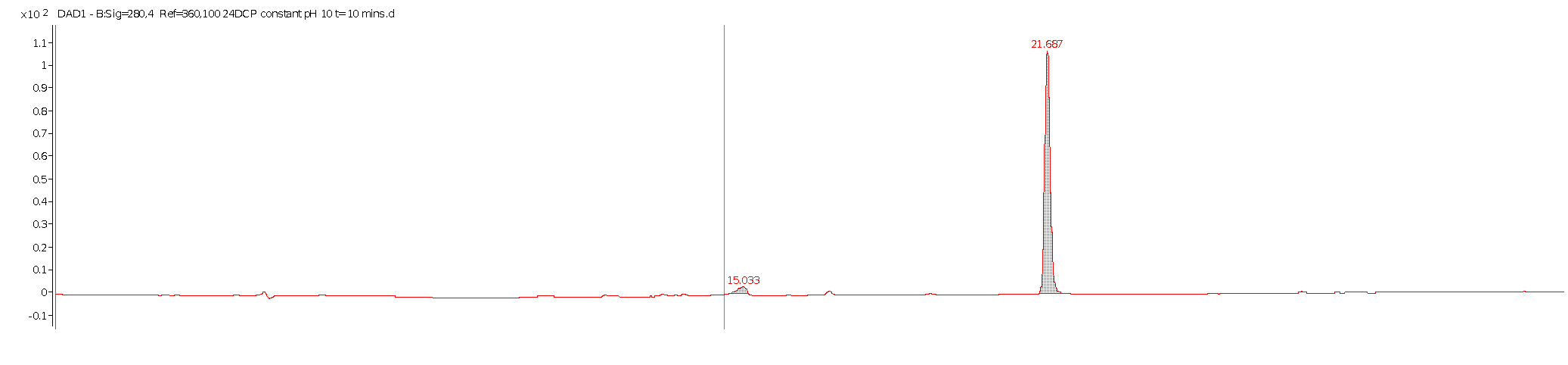 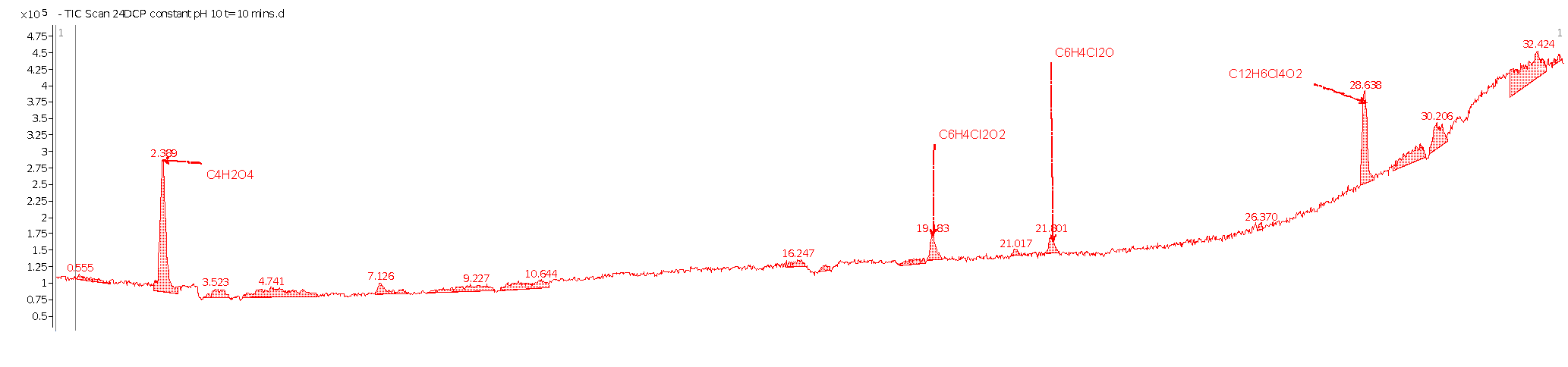 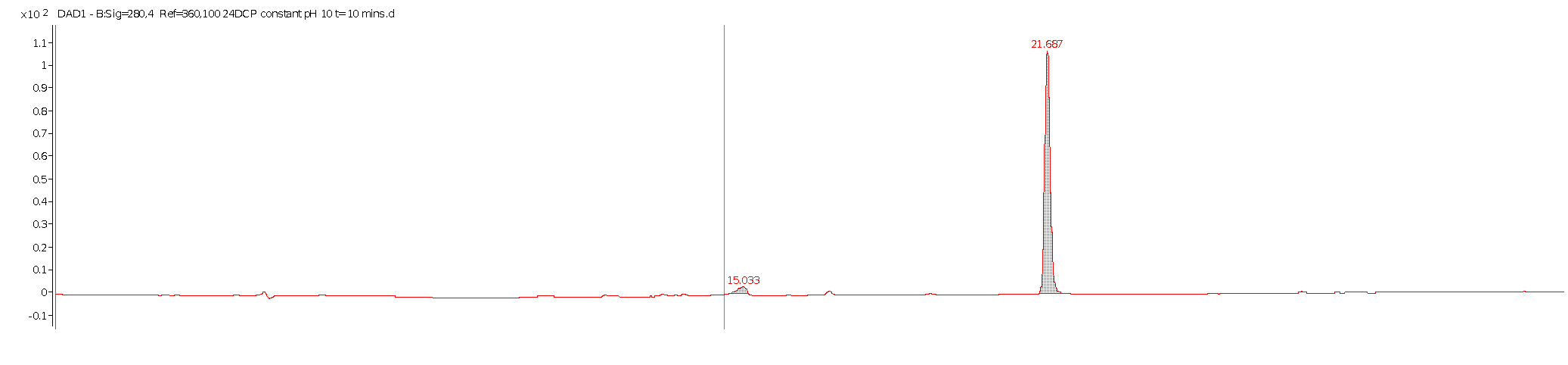 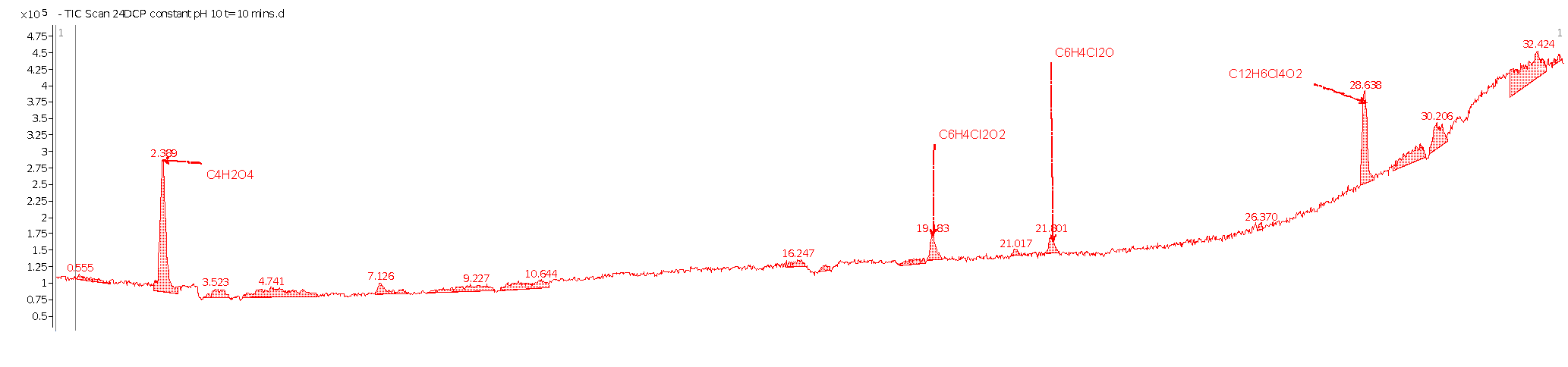 SF 34: DAD (280 nm) and TIC chromatogram for 2,4-dichlorophenol at t= 10 minutes. pH held constant in alkaline medium (pH 10).SF 35: Mass spectrum of hydroxylation product on ozonation of 2,4-dichlorophenol C6H4Cl2O2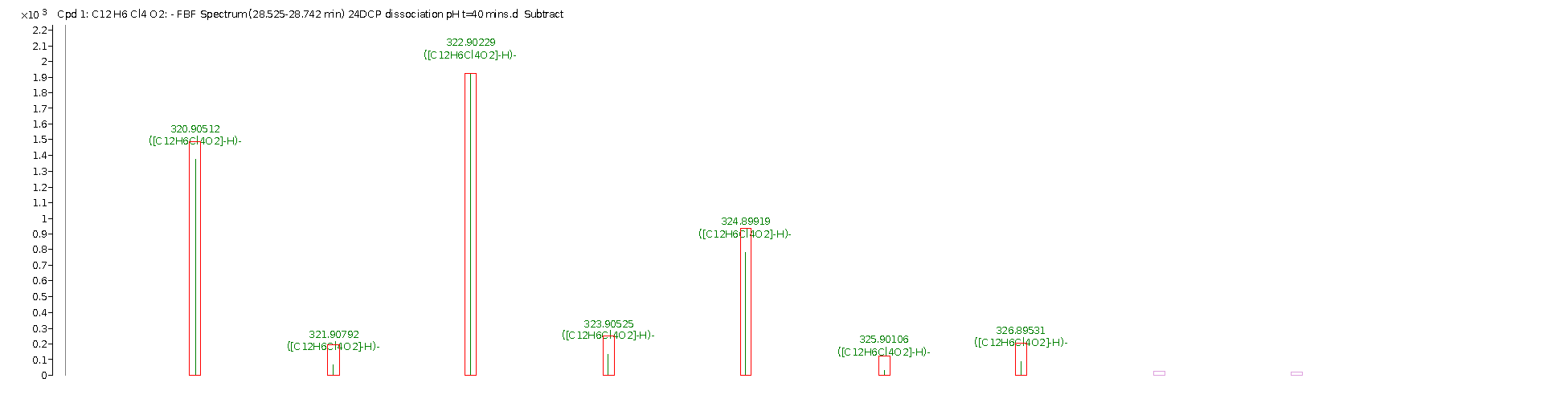 SF 36: Mass spectrum of first dimerization product of 2,4-dichlorophenol ozonation C12H6Cl4O2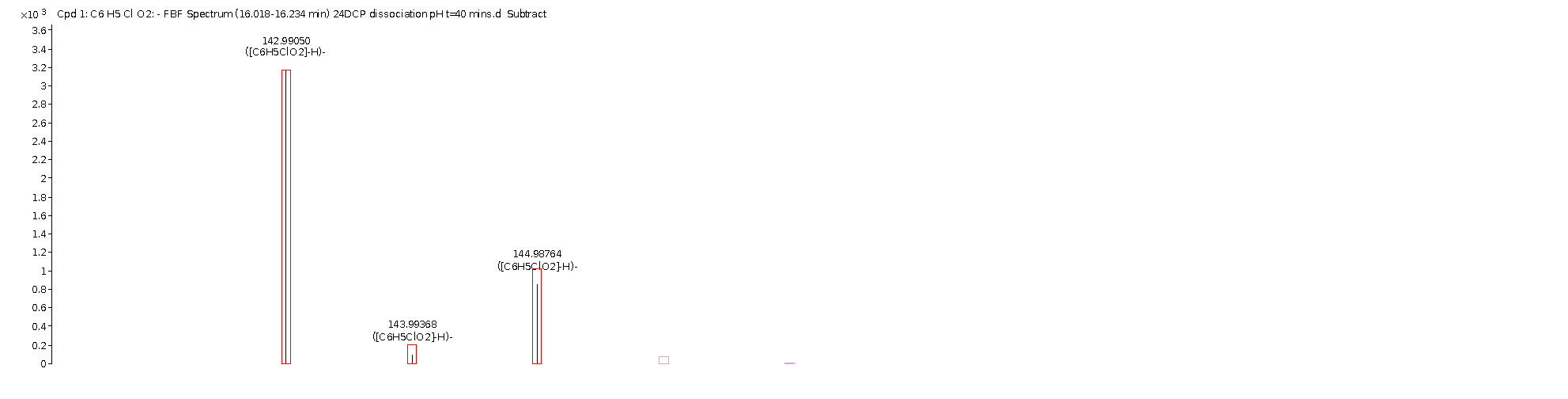 SF 37: Mass spectrum of dechlorination product of 2,4-dichlorophenol ozonation C6H5ClO2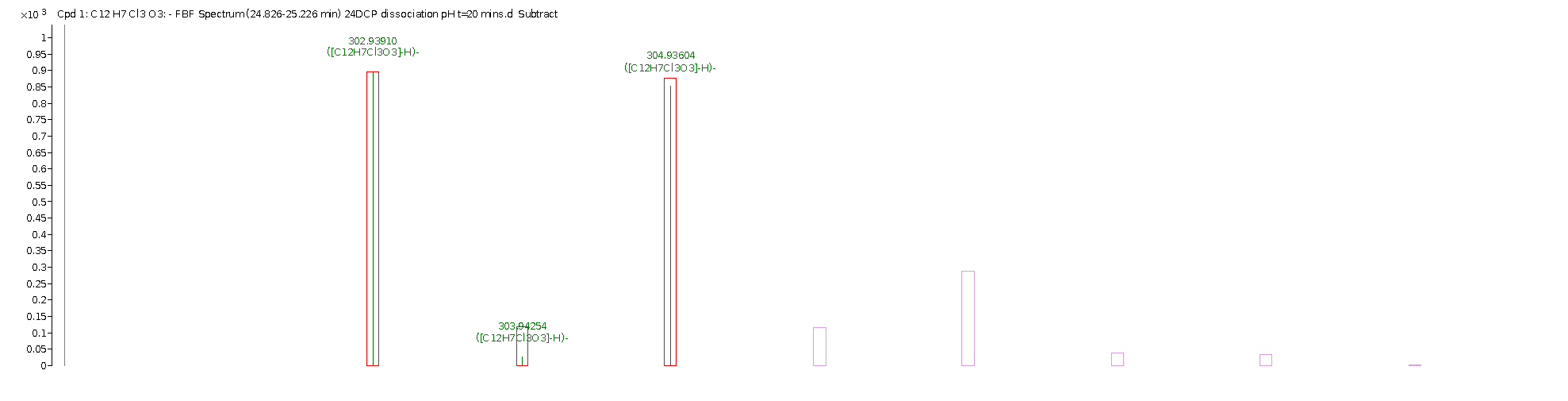 SF 38: Mass spectrum of second dimerization product of 2,4-dichlorophenol ozonation C12H7Cl3O37.0	Supplementary tablesST 1: Intermediates of phenol ozonation at varying pH as followed by LC-MSST 2: Intermediates for 2-chlorophenol ozonation at varying pH as followed by LCMSST 3: Intermediates for 4-chlorophenol ozonation at varying pH as followed by LC-MS-TOFST 4: Intermediates for 2,4-dichlorophenol ozonation at varying pH as followed by LC-MS-TOFTime (min)Time (min)Acidic pH (3)Acidic pH (3)Acidic pH (3)Dissolution pH 6Dissolution pH 6Dissolution pH 6Alkaline pH (10) [not held constant]Alkaline pH (10) [not held constant]Alkaline pH (10) [not held constant]Constant alkaline pH (10)Constant alkaline pH (10)Constant alkaline pH (10)Time (min)Time (min)RT massFormulaRTmassFormulaRTmassFormulaRTmassFormula017,987C6H6O17,987C6H6O17,987C6H6O17,987C6H6O10113,996110,03721C6H6O213,998110,03759C6H6O212,872,02096C3H4O23,153113,99286C4H2O410214,003110,03625C6H6O221,13186,06842C12H10O210320,812110,03676C6H6O223,044186,06852C12H10O210420,814136,0525C8H8O210521,134186,06903C12H10O210622,88894,04237C6H6O10723,047186,0691C12H10O220112,79772,02222C3H4O213,99513,99500C6H6O213,995110,03725C6H6O23,177113,99286C4 H2 O420213,996110,03721C6H6O219,749110,03712C6H6O24,512140,01121C6 H4 O420322,88194,04284C6H6O4,563178,04825C6 H10 O62045,717146,02211C5 H6 O52055,72188,01662C3 H4 O32068,026220,03786C11 H8 O52078,971222,05347C11 H10 O520812,505138,03221C7 H6 O320912,75572,02145C3 H4 O2201013,995110,03656C6 H6 O2201114,772164,04707C9 H8 O3201220,81110,03697C6 H6 O2201320,812136,05279C8 H8 O2201421,129186,06892C12 H10 O2201522,88396,02153C5 H4 O2201622,884124,01611C6 H4 O3201722,88494,04247C6 H6 O201823,043186,06892C12 H10 O2201927,573278,09535C18 H14 O330112,79772,02222C3H4O212,80772,02235C3H4O212,74972,01976C3H4O23,2113,99286C4 H2 O430213,996110,03721C6H6O213,998110,03763C6H6O214,008110,03447C6H6O24,508140,01152C6 H4 O430322,89294,04244C6H6O4,561178,04877C6 H10 O63044,649134,02187C4 H6 O53054,65772,02182C3 H4 O23065,48176,03098C6 H8 O63075,717146,02046C5 H6 O53085,721192,02596C6 H8 O73095,72688,01532C3 H4 O330105,729150,01516C4 H6 O630117,00296,02034C5 H4 O230127,2596,02031C5 H4 O230138,026220,03632C11 H8 O530148,441114,03057C5 H6 O330158,97222,05216C11 H10 O5301612,501138,03162C7 H6 O3301712,721116,01021C4 H4 O4301812,72572,02178C3 H4 O2301913,998110,03719C6 H6 O2302014,774164,04757C9 H8 O3302120,807136,05298C8 H8 O2302220,807110,03703C6 H6 O2302321,128186,0692C12 H10 O2302422,88494,04251C6 H6 O302522,88496,02147C5 H4 O2302622,885124,01622C6 H4 O3302723,043186,06916C12 H10 O2302827,579278,09543C18 H14 O3Time minsTime minsAcidic pH (3)Acidic pH (3)Acidic pH (3)Dissolution pH 6Dissolution pH 6Dissolution pH 6Alkaline pH (10) [not held constant]Alkaline pH (10) [not held constant]Alkaline pH (10) [not held constant]Constant-alkaline pH (10)Constant-alkaline pH (10)Constant-alkaline pH (10)Time minsTime minsRTMassFormulaRTMassFormulaRTMassFormulaRTMassFormula021,493C6H5ClO21,493C6H5ClO21,493C6H5ClO21,493C6H5ClO10118,440142,9918C6 H5Cl O214,003110,03693C6 H6 O214,003110,03741C6 H6 O27,03596,0216C5 H4 O210218,429142,9918C6 H5Cl O218,434142,9918C6 H5Cl O212,80372,02222C3 H4 O210318,4380,02719C5 H4 O24,232128,00299C6 H5 Cl O14,004110,037C6 H6 O210426,294128,00297C6 H5 Cl O18,436142,9918C6 H5Cl O210526,66253,99058C12 H8 Cl2 O220118,433142,9918C6 H5Cl O24,461140,01119C6 H4 O44,462140,01118C6 H4 O412,78172,02226C3 H4 O220213,999110,03704C6 H6 O212,81172,02213C3 H4 O218,435142,9918C6 H5Cl O220318,432142,9918C6 H5Cl O213,998110,03714C6 H6 O220418,43380,02711C5 H4 O18,434142,9918C6 H5Cl O220518,43680,02699C5 H4 O20626,296128,00312C6 H5 Cl O30118,440142,9918C6 H5Cl O24,457140,01109C6 H4 O45,416101,99576C3 H2 O45,464180,02731C5 H8 O730213,993142,9918C6 H5Cl O23,132113,99286C4 H2 O45,727150,01689C4 H6 O630318,429108,02134C6 H4 O24,461140,01117C6 H4 O44014,455140,01104C6 H4 O43,131113,99286C4 H2 O440212,84872,02218C3 H4 O25,416101,99576C3 H2 O440318,436108,02128C6 H4 O26015,414101,99547C3 H2 O44,23888,01637C3 H4 O35,397150,01669C4 H6 O66025,416101,99572C3 H2 O45,416101,99576C3 H2 O46035,418120,00582C3 H4 O5Acidic pH (3)Acidic pH (3)Acidic pH (3)Dissolution pH (6)Dissolution pH (6)Dissolution pH (6)Alkaline pH (10) [not held constant]Alkaline pH (10) [not held constant]Alkaline pH (10) [not held constant]Constant alkaline pH (10)Constant alkaline pH (10)Constant alkaline pH (10)Time minsTime minsRTmassFormulaRTmassFormulaRTmassFormulaRTmassFormula0122,349128,00341C6 H5 Cl O22,349128,00341C6 H5 Cl O22,306128,00306C6 H5 Cl O3,131113,99286C4 H2 O4222,299128,00338C6 H5 Cl O10119,233143,99792C6H5ClO219,179145,99495C5H6O53,156155,98109C6H4O53,145113,99286C4 H2 O410222,339128,00338C6 H5 Cl O19,18143,99808C6H5ClO222,287128,00317C6 H5 Cl O22,298128,00329C6 H5 Cl O10327,358253,99058C12H8Cl2O222,295128,00336C6 H5 Cl O27,301253,9908C12 H8 Cl2 O227,306253,99099C12 H8 Cl2 O210427,304253,99087C12 H8 Cl2 O220113,65996,02137C5 H4 O213,60596,02141C5 H4 O219,189143,99823C6 H5 Cl O23,167113,99286C4 H2 O420219,234145,99472C5H6O519,179145,99495C5H6O522,305128,00321C6 H5 Cl O12,81372,02164C3 H4 O220319,234143,99787C6 H5 Cl O219,179108,02088C6 H4 O227,312253,99059C12 H8 Cl2 O219,182145,99491C5H6O520422,341128,00331C6 H5 Cl O22,293128,00331C6 H5 Cl O19,182108,02078C6 H4 O220527,354253,99058C12H8Cl2O227,305253,99083C12 H8 Cl2 O222,297128,00304C6 H5Cl O20625,48269,98515C12 H8 Cl2 O320727,304253,99106C12 H8 Cl2 O220831,547379,97781C18 H11 Cl3 O330113,6596,02148C5 H4 O212,88972,02191C3 H4 O23,184113,99286C4 H2 O430219,229108,02107C6 H4 O213,60196,02142C5 H4 O212,80872,02165C3 H4 O230327,355253,99041C12 H8 Cl2 O219,181108,02067C6 H4 O219,178145,99486C5H6O530427,305253,99069C12 H8 Cl2 O219,178108,02063C6 H4 O230522,299128,00274C6 H5 Cl O40112,84872,02202C3 H4 O213,60196,02137C5 H4 O23,134113,99286C4 H2 O43,199113,99285C4 H2 O440213,64896,02138C5 H4 O219,184143,99780C6 H5 Cl O212,88472,02159C3 H4 O25,749150,01641C4 H6 O640319,228108,02079C6 H4 O227,304253,99038C12 H8 Cl2 O213,60696,02114C5 H4 O212,80772,02163C3 H4 O240422,338128,00317C6H5ClO19,187143,99774C6H5ClO240527,353253,99055C12H8Cl2O222,292128,00275C6H5ClO6014,249113,99286C4 H2 O43,133113,99286C4 H2 O43,221113,99286C4 H2 O425,747150,01642C4 H6 O6Time minsTime minsAcidic pH (3)Acidic pH (3)Acidic pH (3)Dissolution pH 6Dissolution pH 6Dissolution pH 6Alkaline pH (10) [not held constant]Alkaline pH (10) [not held constant]Alkaline pH (10) [not held constant]Constant alkaline pH (10)Constant alkaline pH (10)Constant alkaline pH (10)Time minsTime minsRTmassFormulaRTmassFormulaRT massFormulaRTmassFormula021,795161,96385C6 H4 Cl2 O21,795161,96385C6 H4 Cl2 O21,769161,96397C6 H4 Cl2 O21,803161,96397C6 H4 Cl2 O1015,41897,97711C4H2O316,1143,99046C6 H5 Cl O22,362113,99286C4 H2 O42,375113,99286C4 H2 O410216,101143,99046C6 H5 Cl O219,196177,95917C6 H4 Cl2 O216,1143,99046C6 H5 Cl O219,201177,95893C6 H4 Cl2 O210319,197177,95921C6 H4 Cl2 O221,789161,96385C6 H4 Cl2 O19,199177,95901C6 H4 Cl2 O221,794161,96385C6 H4 Cl2 O10421,789161,96385C6 H4 Cl2 O28,617321,91325C12 H6 Cl4 O221,784161,96385C6 H4Cl2 O28,632321,91312C12 H6 Cl4 O210528,62321,91330C12 H6 Cl4 O228,628321,91318C12 H6 Cl4 O210102015,43597,97689C4H2O316,102143,99046C6 H5 Cl O22,361113,99286C4 H2 O42,402113,99286C4 H2 O420216,11143,99046C6 H5 Cl O219,197177,95929C6 H4 Cl2 O216,12143,99046C6 H5 Cl O27,037113,99286C4 H2 O420319,21177,95926C6 H4 Cl2 O221,792161,96385C6 H4 Cl2 O19,223177,95926C6 H4 Cl2 O219,203177,959C6 H4 Cl2 O220421,8161,96387C6 H4 Cl2 O28,616321,91300C12 H6 Cl4 O221,819161,9638C6 H4 Cl2 O28,624321,91321C12 H6 Cl4 O220528,624321,91299C12 H6 Cl4 O228,655321,91285C12 H6 Cl4 O232,389447,89976C18 H9 Cl5 O32020203015,40497,97706C4H2O316,102143,99046C6 H5 Cl O22,355113,99286C4 H2 O42,42113,99286C4 H2 O43027,04113,99286C4 H2 O419,197177,95922C6 H4 Cl2 O27,086113,99286C4 H2 O46,989113,99286C4 H2 O430316,1143,99046C6 H5 Cl O228,615321,91275C12 H6 Cl4 O230419,198177,95920C6 H4 Cl2 O230521,796161,96376C6 H4 Cl2 O30628,618321,91280C12 H6 Cl4 O2304015,39797,97705C4H2O32,358113,99286C4 H2 O42,435113,99286C4 H2 O44025,402159,93484C5H4O67,024113,99286C4 H2 O46,966113,99286C4 H2 O44037,008113,99286C4 H2 O440419,203177,95902C6 H4 Cl2 O2